Негосударственное аккредитованное некоммерческое частное образовательное учреждение высшего образования «Академия маркетинга и социально-информационных технологий – ИМСИТ»(г. Краснодар)ИНСТИТУТ ПЕДАГОГИКИ И СОЦИАЛЬНЫХ КОММУНИКАЦИЙКАФЕДРА РЕКЛАМЫ И ДИЗАЙНАУТВЕРЖДАЮРектор Академии, профессорР.Л. Агабекян 17 апреля 2020 г.ОСНОВНАЯ ПРОФЕССИОНАЛЬНАЯ ОБРАЗОВАТЕЛЬНАЯ ПРОГРАММА ВЫСШЕГО ОБРАЗОВАНИЯ(бакалавриат)направление подготовки 54.03.01 Дизайн Направленность (профиль) образовательной программы«Дизайн среды»Квалификация (степень)«Бакалавр»Краснодар 20201Негосударственное аккредитованное некоммерческое частное образовательное учреждение высшего образования«Академия маркетинга и социально-информационных технологий – ИМСИТ» г. КраснодарКафедра рекламы и дизайнаЛист актуализации ОПОП направления подготовки 54.03.01 Дизайн Направленность (профиль) образовательной программы«Дизайн среды»Набор 2020 годаРассмотрено и одобрено на заседании кафедры Рекламы и дизайна 14 марта	2023 года протокол № 8И.о. зав. кафедрой Рид, канд. ист. наук, доцент М.А. МалишУтверждено на заседании Ученого Совета Академии ИМСИТ 17.04.2023 года, протокол № 9И.о. зав. кафедрой РиД, канд. ист. наук, доцент М.А. МалишНегосударственное аккредитованное некоммерческое частное образовательное учреждение высшего образования«Академия маркетинга и социально-информационных технологий – ИМСИТ» г. КраснодарКафедра рекламы и дизайнаЛист актуализации ОПОП Лист актуализации ОПОП направления подготовки 54.03.01 Дизайн Направленность (профиль) образовательной программы«Дизайн среды»Набор 2020 годаРассмотрено и одобрено на заседании кафедры рекламы и дизайна 14 марта	2022 года протокол № 8И.о. зав. кафедрой РиД, канд. ист. наук, доцент М.А. МалишУтверждено на заседании Ученого Совета Академии ИМСИТ 17.04.2022 года, протокол № 9И.о. зав. кафедрой РиД, канд. ист. наук, доцент М.А. МалишНегосударственное аккредитованное некоммерческое частное образовательное учреждение высшего образования«Академия маркетинга и социально-информационных технологий – ИМСИТ» г. КраснодарКафедра рекламы и дизайнаЛист актуализации ОПОП Лист актуализации ОПОП направления подготовки 54.03.01 Дизайн Направленность (профиль) образовательной программы«Дизайн среды»Набор 2020 годаРассмотрено и одобрено на заседании кафедры рекламы и дизайна 14 марта	2021 года протокол № 8И.о. зав. кафедрой РиД, доцент Г.В. СлесареваУтверждено на заседании Ученого Совета Академии ИМСИТ 17.04.2021 года, протокол № 9И.о. зав. кафедрой РиД, доцент Г.В.Слесарева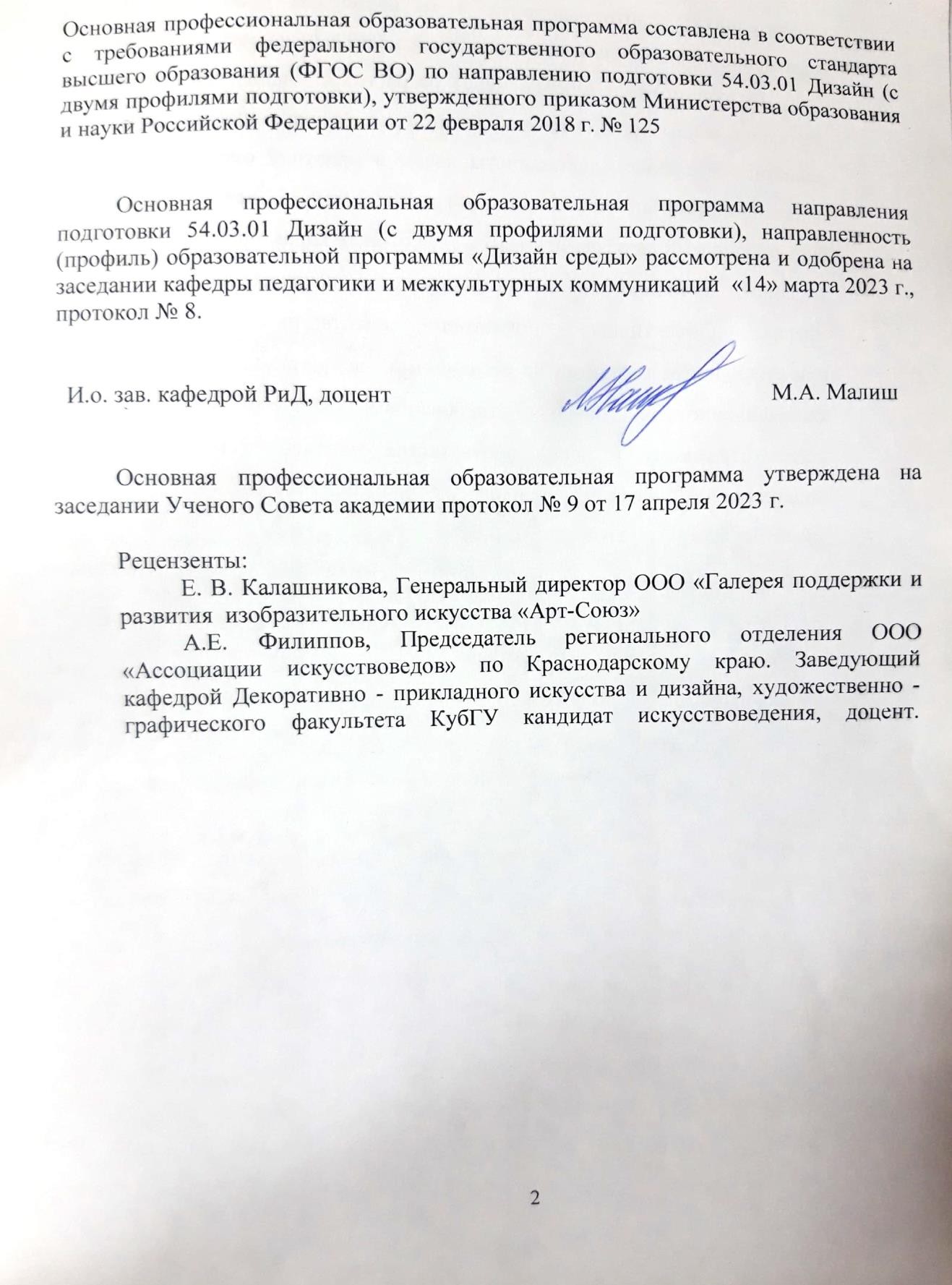 СОДЕРЖАНИЕОБЩИЕ ПОЛОЖЕНИЯ	11Основная профессиональная образовательная программа высшего образования (бакалавриат), реализуемая Академией маркетинга и социально-информационных технологий – ИМСИТ по направлению подготовки 54.03.01 Дизайн   (квалификация (степень) «бакалавр» (далее – ОПОП ВО)	11Нормативно-правовая база разработки ОПОП ВО бакалавриата по направлению подготовки 54.03.01 Дизайн	12Перечень сокращений	12ХАРАКТЕРИСТИКА ПРОФЕССИОНАЛЬНОЙ ДЕЯТЕЛЬНОСТИ ВЫПУСКНИКА ОПОП БАКАЛАВРИАТА ПО НАПРАВЛЕНИЮ ПОДГОТОВКИ 54.03.01 Дизайн  	13Область	профессиональной	деятельности	выпускника................................................................................................................................................................     13Задачи	профессиональной	деятельности	выпускника................................................................................................................................................................     13ОБЩИЕ ПОЛОЖЕНИЯОсновная профессиональная образовательная программа высшего образования (бакалавриат), реализуемая Академией маркетинга и социально- информационных технологий – ИМСИТ по направлению подготовки 54.03.01 Дизайн (квалификация (степень) «бакалавр» (далее – ОПОП ВО).Назначение и область применения ОПОП бакалавриата, реализуемой НАН ЧОУ ВО«Академия маркетинга и социально-информационных технологий - ИМСИТ» по направлению подготовки 54.03.01 Дизайн (с двумя профилями подготовки). Направленность образовательной программы (профиль) «Дизайн среды. Графический дизайн».Данная ОПОП представляет собой систему документов, разработанную и утвержденную в НАН ЧОУ ВО «Академия маркетинга и социально-информационных технологий - ИМСИТ» с учетом потребностей регионального рынка труда на основе федерального государственного образовательного стандарта высшего образования по указанному направлению подготовки № 125 от 22.02.2018.OПOП регламентирует цели, ожидаемые результаты, содержание, условия и технологии реализации образовательного процесса, оценку качества подготовки выпускника по данному направлению подготовки и включает в себя: учебный план, календарный учебный график рабочие программы дисциплин (модулей) и другие материалы, обеспечивающие качество подготовки обучающихся, а также программы практик, контрольно-оценочные средства и методические материалы, обеспечивающие реализацию соответствующей образовательной технологии. Основными пользователями ОПОП являются: руководство, профессорско-преподавательский состав и обучающиеся НАН ЧОУ ВО «Академия маркетинга и социально-информационных технологий - ИМСИТ» (г. Краснодар) (сокращенно НАН ЧОУ ВО Академии ИМСИТ, далее Академия ИМСИТ или академия); государственные экзаменационные комиссии; объединения специалистов и работодателей в сфере профессиональной деятельности соответствующей направленности (профилю) основной профессиональной образовательной программы; уполномоченные государственные органы исполнительной власти, осуществляющие аккредитацию и контроль качества в системе высшего образования.Цель ОПОП ВО по направлению подготовки 54.03.01 Дизайн (с двумя профилями подготовки) (квалификация (степень) «бакалавр» – развитие у студентов личностных качеств, а также формирование общекультурных, общепрофессиональных, профессиональных и профильно-специализированных компетенций в соответствии с требованиями ФГОС ВО по данному направлению подготовки. Выпускники должны быть способны интегрироваться в современное городское пространство и быть готовыми выполнять творческую работу в областях своей профессиональной деятельности.В области воспитания общими целями ОПОП бакалавриата является формирование социально-личностных качеств студентов: целеустремленности, организованности, трудолюбия, умения работать в коллективе, коммуникабельности, толерантности, повышение их общей культуры.ОПОП реализуется на русском языке.Нормативно-правовая	база	разработки	ОПОП	ВО	бакалавриата	по направлению подготовки 54.03.01 ДизайнНормативно-правовую базу разработки ОПОП ВО формируют следующие нормативно-законодательные акты и положения:Федеральный закон Российской Федерации: «Об образовании в Российской Федерации» от 29.12.2012 № 273-ФЗ;Федеральный государственный образовательный стандарт высшего профессионального образования (ФГОС ВО) по направлению подготовки 54.03.01 Дизайн, утвержденный приказом Министерства образования и науки Российской Федерации от № 1015 от 13.08.2020;Приказ Минобрнауки РФ «Об утверждении Порядка организации и осуществления образовательной деятельности по образовательным программам высшего образования – программам бакалавриата, программам специалитета, программам магистратуры» от 05.04.2017 г. № 301;Приказ Министерства образования и науки Российской Федерации «Об утверждении Порядка проведения государственной итоговой аттестации по образовательным программам высшего образования - программам бакалавриата, программам специалитета и программам магистратуры» от 29.06.2015г № 636;Приказ Министерства науки и высшего образования Российской Федерации «О практической подготовке» от 05.08.2020 г № 885/390 (с изменениями на 18 ноября 2020 года);Приказ Министерства образования и науки Российской Федерации «Об утверждении перечней специальностей и направлений подготовки высшего образования» от 12.09.2013г № 1061;Приказа Минобрнауки России от 23.08.2017 г. № 816 «Об утверждении Порядка применения организациями, осуществляющими образовательную деятельность, электронного обучения, дистанционных образовательных технологий при реализации образовательных программ» (с изменениями и дополнениями);Нормативно-методические документы Минобрнауки РФ;Порядок проведения итоговой аттестации по не имеющим государственной аккредитации образовательным программам высшего образования – программам бакалавриата, программам специалитета и программам магистратуры. Дата утверждения: 28 августа 2019 года, протокол Ученого Совета № 1.Устав НАН ЧОУ ВО «Академия маркетинга и социальноинформационных технологий - ИМСИТ» и другие локальные акты Академии ИМСИТ.Перечень сокращенийЕКС – единый квалификационный справочник з.е. – зачетная единицаОПОП – основная профессиональная образовательная программа ОТФ - обобщенная трудовая функцияОПК – общепрофессиональные компетенцииОрганизация - организация, осуществляющая образовательнуюдеятельность	по	программе	магистратуры	по	направлению	подготовки	44.03.05 Педагогическое образование (c двумя профилями подготовки)ПК – профессиональные компетенцииПООП – примерная основная образовательная программа ПС – профессиональный стандартУГСН – укрупненная группа направлений и специальностей УК – универсальные компетенцииФЗ – Федеральный законФГОС	ВО	–	федеральный	государственный	образовательный	стандарт	высшего образованияФУМО – федеральное учебно-методическое объединениеХАРАКТЕРИСТИКА	ПРОФЕССИОНАЛЬНОЙ	ДЕЯТЕЛЬНОСТИ ВЫПУСКНИКА ОПОП БАКАЛАВРИАТА ПО НАПРАВЛЕНИЮ ПОДГОТОВКИ54.03.01 ДизайнОбласть профессиональной деятельности выпускникаОбласть профессиональной деятельности и сфера профессиональной деятельности, в которых выпускники, освоившие программу бакалавриата, могут осуществлять профессиональную деятельность: 11. СРЕДСТВА МАССОВОЙ ИНФОРМАЦИИ, ИЗДАТЕЛЬСТВО И ПОЛИГРАФИЯ. 40. СКВОЗНЫЕ ВИДЫ ПРОФЕССИОНАЛЬНОЙ ДЕЯТЕЛЬНОСТИ В ПРОМЫШЛЕННОСТИ11.013 ГРАФИЧЕСКИЙ ДИЗАЙНЕР40.059 ПРОМЫШЛЕННЫЙ ДИЗАЙНЕР (ЭРГОНОМИСТ)В рамках освоения программы бакалавриата выпускники могут готовиться к решению задач профессиональной деятельности следующего типа:- научно-исследовательский-художественный-проектный-информационно-технологическийПеречень основных объектов (или областей знания) профессиональной деятельности выпускников:обучение,воспитание,развитие учащихся.Программа бакалавриата сформирована Академией ИМСИТ исходя из	видов учебной деятельности и требований к результатам освоения образовательной программы, ориентированной на педагогический вид профессиональной деятельности как основной (далее - программа бакалавриата).Задачи профессиональной деятельности выпускникаТипы задач профессиональной деятельности выпускников:Задачи дисциплины (Тип задач проф. деятельности: художественный)11.013 ГРАФИЧЕСКИЙ ДИЗАЙНЕРПроектирование объектов визуальной информации, идентификации и коммуникацииB/02.6 Художественно-техническая разработка дизайн-проектов объектов визуальной информации, идентификации и коммуникацииИзучение информации, необходимой для работы над дизайн-проектом объекта визуальной информации, идентификации и коммуникацииОпределение композиционных приемов и стилистических особенностей проектируемого объекта визуальной информации, идентификации и коммуникацииХудожественно-техническая разработка дизайн-проектов объектов визуальной информации, идентификации и коммуникацииИзучение информации, необходимой для работы над дизайн-проектом объекта визуальной информации, идентификации и коммуникацииОпределение композиционных приемов и стилистических особенностей проектируемого объекта визуальной информации, идентификации и коммуникацииРазработка дизайн-макета объекта визуальной информации, идентификации и коммуникацииПодготовка графических материалов для передачи в производствоАнализировать информацию, необходимую для работы над дизайн-проектом объектов визуальной информации, идентификации и коммуникацииНаходить дизайнерские решения задач по проектированию объектов визуальной информации, идентификации и коммуникации с учетом пожеланий заказчика и предпочтенийИспользовать специальные компьютерные программы для проектирования объектов визуальной информации, идентификации и коммуникацииУчитывать при проектировании объектов визуальной информации, идентификации и коммуникации свойства используемых материалов и технологии реализации дизайн-проектовАкадемический рисунок, техники графики, компьютерная графикаТеория композицииЦветоведение и колористикаТипографика, фотографика, мультипликацияОсновы художественного конструирования и технического моделирования 40 СКВОЗНЫЕ ВИДЫ ПРОФЕССИОНАЛЬНОЙ ДЕЯТЕЛЬНОСТИ В ПРОМЫШЛЕННОСТИ40.059 ПРОМЫШЛЕННЫЙ ДИЗАЙНЕР (ЭРГОНОМИСТ)Реализация эргономических требований к продукции, создание элементов промышленного дизайнаВыполнение отдельных работ по эскизированию, макетированию, физическому моделированиюЭскизирование элементов продукцииМакетирование элементов продукцииУчастие в создании макетаСоздавать эскизы, иметь художественные навыкиСоздавать элементы физических моделей из различных материаловВладеть приемами работы с различными материалами при создании физических моделейОсновные приемы создания эскизовОсновные приемы создания физических моделейПри разработке и реализации программы бакалавриата по направлению подготовки54.03.01 Дизайн (с двумя профилями подготовки) Академия ИМСИТ ориентируется на конкретные виды профессиональной деятельности, к которым готовится бакалавр, исходя из потребностей рынка труда, научно-исследовательского и материально-технического ресурса Академии.2.3 Перечень профессиональных стандартов, соотнесенных с ФГОСПеречень профессиональных стандартов, соотнесенных с федеральным государственным образовательным стандартом по направлению подготовки, приведен в таблице 1.Таблица 1 – Перечень профессиональных стандартов, соотнесенных с федеральным государственным образовательным стандартом по направлению подготовки 54.03.01 Дизайн Перечень обобщённых трудовых функций и трудовых функций, имеющих отношение кпрофессиональной деятельности выпускника программ высшее образование - программы бакалавриата по направлению подготовки 54.03.01 Дизайн, представлен в таблице 2.Таблица 2 - Перечень обобщённых трудовых функций и трудовых функцийПеречень основных задач профессиональной деятельности выпускников по направлению подготовки 54.03.01 Дизайн, направленность (профиль) программы « Дизайн среды» приведен в таблице 3.Таблица 3- Перечень основных задач профессиональной деятельности выпускниковОБЩАЯ ХАРАКТЕРИСТИКА ОБРАЗОВАТЕЛЬНОЙ ПРОГРАММЫ, РЕАЛИЗУЕМОЙ В РАМКАХ НАПРАВЛЕНИЯ ПОДГОТОВКИ 54.03.01 ДИЗАЙН Направленность (профиль) образовательной программы в рамках направления подготовкиНаправленность (профиль) программы бакалавриата: «Дизайн среды», конкретизирует содержание программы бакалавриата в рамках направления подготовки путем ориентации ее на: область профессиональной деятельности и сферу профессиональной деятельностивыпускников и тип задач или задачи профессиональной деятельности выпускников.Квалификация, присваиваемая выпускникам образовательной программыВыпускнику, освоившему образовательную программу по направлению подготовки 54.03.01 Дизайн присваивается квалификация «бакалавр».Объем программыВысшее образование по программе бакалавриата направления подготовки 54.03.01 Дизайн, в том числе инклюзивное образование инвалидов и лиц с ограниченными возможностями здоровья), может быть получено только в образовательных организациях. Получение высшего образования по программам бакалавриата в рамках данного направления подготовки вне образовательной организации не допускается.Объем программы бакалавриата составляет 204 зачетных единиц (з.е.) вне зависимости от формы обучения, применяемых образовательных технологий, реализации программы бакалавриата с использованием сетевой формы, реализации программы бакалавриата по индивидуальному учебному плану, в том числе ускоренного обучения.Объем программы бакалавриата за один учебный год в заочной форме обучения не может составлять более 54 з.е.; при обучении по индивидуальному учебному плану вне зависимости от формы обучения составляет не более срока получения образования, установленного для соответствующей формы обучения, а при обучении по индивидуальному плану лиц с ограниченными возможностями здоровья может быть увеличен по их желанию не более чем на 1 год по сравнению со сроком получения образования для соответствующей формы обучения.Объем программы бакалавриата за один учебный год при обучении по индивидуальному плану вне зависимости от формы обучения не может составлять более 54 з.е.Формы обученияОчная,Очно-заочная.Срок получения образованияСрок получения образования по программе бакалавриата направления подготовки54.03.01 Дизайн, в очной форме обучения, включая каникулы, предоставляемые после прохождения государственной итоговой аттестации, независимо от применяемых образовательных технологий, составляет 4года.Объем программы бакалавриата в очной форме обучения, реализуемый за один учебный год, составляет не более 54 з.е. вне зависимости от формы обучения. По Очно- заочной форме обучения вне зависимости от применяемых образовательных технологий срок обучения увеличивается не менее чем на 6 месяцев и не более чем на 1 год по сравнению со сроком получения образования по очной форме обучения. Обучение по заочной форме составляет : 4г 6м.Требования к уровню подготовки, необходимому для освоения ОПОППрием на обучение в НАН ЧОУ ВО Академия ИМСИТ по образовательной программе высшего образования осуществляется в соответствии с «Правилами приема на обучение по образовательным программа высшего образования – программам магистратуры, программам магистратуры, программам магистратуры в НАН ЧОУ ВО Академия ИМСИТ». К освоению основной профессиональной образовательной программы по направлению подготовки 54.03.01 Дизайн (с двумя профилями подготовки) допускаются лица, имеющие образование соответствующего уровня, подтвержденное документами о высшем образовании. Приветствуется участие абитуриента в профильных предметных олимпиадах; знание базовых ценностей мировой культуры; понимание законов развития природы и общества; обладание интеллектуальными, организаторскими и лидерскими способностями; стремление к личностному росту и профессиональному развитию; способность занимать активную гражданскую позицию; критически оценивать личные достоинства и недостатки.ПЛАНИРУЕМЫЕ РЕЗУЛЬТАТЫ ОСВОЕНИЯ ОБРАЗОВАТЕЛЬНОЙ ПРОГРАММЫТребования к планируемым результатам освоения образовательной программы, обеспечиваемым дисциплинами (модулями) и практиками обязательной частиРезультаты освоения основной профессиональной образовательной программы высшего образования (ОПОП ВО) определяются приобретаемыми выпускником компетенциями, т.е. его способностью применять знания, умения, опыт и личностные качества в соответствии с задачами профессиональной деятельности, обусловленными соответствующим профилем подготовки. В соответствии со спецификой направления, профилизация подготовки бакалавра осуществляется не по видам, а по объектам профессиональной деятельности.Выпускник бакалавриата по направлению подготовки 54.03.01 Дизайн  обладающий единым комплексом общепрофессиональных компетенций, в целом подготовлен к выполнению различных видов профессиональной деятельности, перечисленных в ФГОС ВО.В результате освоения программы бакалавриата у выпускника должны быть сформированы универсальные, общепрофессиональные и профессиональные компетенции. Выпускник по направлению подготовки 54.03.01 Дизайн с квалификацией (степенью) «бакалавр» должен обладать следующими компетенциями:Универсальные компетенции выпускников и индикаторы их достиженияПрограмма бакалавриата устанавливает следующие универсальные компетенции и индикаторы их достижения - таблица 4.Таблица 4 - Универсальные компетенции и индикаторы их достиженияОбщепрофессиональные компетенции выпускников и индикаторы их достиженияПрограмма бакалавриата должна устанавливать следующие общепрофессиональные компетенции и индикаторы их достижения – таблица 5.Таблица 5 - Общепрофессиональные компетенции и индикаторы их достиженияПрофессиональные компетенции выпускников и индикаторы их достиженияВ ОПОП установлены профессиональные компетенции и индикаторы их достижения исходя из направленности (профиля) программы бакалавриата, на основе профессиональных стандартов, соответствующих профессиональной деятельности выпускников (таблица 6).Таблица 6 - Профессиональные компетенции выпускников и индикаторы их достиженияВ процессе формирования требований из каждого выбранного профессионального стандарта выделена одна или несколько обобщенных трудовых функций (далее - ОТФ), соответствующих профессиональной деятельности выпускников, на основе установленных профессиональным стандартом для ОТФ уровня квалификации и требований раздела «Требования к образованию и обучению» ФГОС ВО. Сводные данные показаны в таблице 7Таблица 7 – Соответствие профессиональных компетенций ОТФОТФ выделены частично в соответствии с требованиями пункта 3.5 ФГОС ВО. Выделение показано в таблице 8.Таблица 8 – Соответствие профессиональных компетенций трудовым функциямСовокупность компетенций, установленных программой бакалавриата, обеспечивает выпускнику способность осуществлять профессиональную деятельность в области 11. ГРАФИЧЕСКИЙ ДИЗАЙНЕР, 40.059 ПРОМЫШЛЕННЫЙ ДИЗАЙНЕР (ЭРГОНОМИСТ)в сфере в арт-студиях, в архитектурно-дизайнерских учреждений, сфера в дизан-офисах;решать основные теоретические положения профессиональной практики в сфере проектирования, различные объекты материальной культуры, системы и комплексы, базовые принципы формообразования, задачи профессиональной деятельности проектного типа. Планируемые результаты обучения в результате освоения основной профессиональной образовательной программы высшего образования по направлению подготовки 54.03.01 Дизайн «Дизайн среды» показаны в приложении А. Матрица соответствия планируемых результатов освоения образовательной программы и составных частей основной профессиональной образовательной программы высшего образования по направлению подготовки 54.03.01 Дизайн «Дизайн среды» приведена в приложении А.ДОКУМЕНТЫ, РЕГЛАМЕНТИРУЮЩИЕ СОДЕРЖАНИЕ И ОРГАНИЗАЦИЮ ОБРАЗОВАТЕЛЬНОГО ПРОЦЕССА ПРИ РЕАЛИЗАЦИИ ОПОП (БАКАЛАВРИАТА) ПО НАПРАВЛЕНИЮ ПОДГОТОВКИ 54.03.01 Дизайн В соответствии с ФГОС ВО бакалавриата по направлению подготовки 54.03.01 Дизайн и Порядком организации и осуществления образовательной деятельности по программам бакалавриата, , утверждённым Протокол №3 от 19.10.2020. на заседании Учёного Совета Академии ИМСИТ, содержание и организация образовательного процесса, по реализации данной ОПОП, регламентируется учебным планом бакалавра с учетом его профиля; рабочими программами его курсов, предметов, дисциплин (модулей); материалами, обеспечивающими качество подготовки и воспитание обучающихся; программами учебных практик, производственных практик, преддипломной практики, необходимой для выполнения выпускной квалификационной работы и годовым календарным учебным графиком, а так же методическими материалами, обеспечивающими реализацию соответствующих образовательных технологий.Календарный учебный графикГрафик учебного процесса устанавливает последовательность и продолжительность теоретического обучения экзаменационных сессий, практик итогов аттестации и каникул студентов. В соответствии с порядком организации и осуществления образовательной деятельности по программам бакалавриата, программам специалитета, программам магистратуры, утверждённым Протокол № 3 от 19.10.2020.на заседании Учёного Совета Академии ИМСИТ, устанавливаются основные параметры учебного графика:учебный год длится с 1 сентября по 31 августа (включая каникулы) и делится на 2 семестра;осенний семестр длится 16 недели, из них: теоретическое обучение и практики – 16 недель; экзаменационная сессия - 3 недели; каникулы - 2 недели;весенний семестр длится 16 недель, из них: теоретическое обучение, практики и итоговая аттестация (в восьмом семестре) - 16 недель, экзаменационная сессия - 3 недели, практика 2 2/3 и летние каникулы - 8 недель;на 1-3 курсах в период теоретического обучения (включая практики) в каждом семестре делится на 2 календарных модуля (цикла) по 8 недель каждый. По завершении каждого цикла проводится рубежная аттестация студентов;трудоемкость учебного года - 60 зачетных единиц, семестра - как правило, 30 зачетных единиц;периоды экзаменационных сессий учитываются как время самостоятельной работы студентов;практики студентов и подготовка выпускной квалификационной работы могут проводиться как в сосредоточенном, так и в распределенном режимах в пределах нормативной трудоемкости недели (54 академических часа).Учебный план подготовки бакалавра по направлению подготовки 54.03.01  Дизайн  Учебный	план	направления	подготовки	является	основным	документом,регламентирующим учебный процессПо каждому направлению подготовки составляются 3 формы учебных планов: базовые учебные планы - на полный нормативный срок обучения; рабочие учебные планына конкретный учебный год, являются типовыми для студентов, по ним рассчитывается учебная нагрузка кафедр; индивидуальные рабочие учебные планы студентов, определяющие образовательную траекторию каждого студента.Базовый учебный план составлен с учетом логической последовательности, обеспечивающей формирование у обучающихся всех видов компетенций. Структурно базовый учебный план состоит из 3 блоков (таблица)Таблица 9- Структура базового учебного плана по направлению подготовки 54.03.01 ДизазйнБлок 1 включает дисциплины, относящиеся к базовой части программы, и дисциплины, относящиеся к части, формируемой участниками образовательных отношений, в том числе курсы по выбору.Блок 2 «Практики», который в полном объеме относится к базовой части и части, формируемой участниками образовательных отношений программы.Блок 3 «Государственная итоговая аттестация», который в полном объеме относится к базовой части программы и завершается присвоением квалификации«бакалавр».Набор дисциплин, относящихся к базовой части программы бакалавриата, определен вузом самостоятельно в объеме 164 з.е. Он направлен на подготовку профессиональных навыков в области педагогики.Часть учебных модлей соответствует требованиям ФГОС ВО и содержит следующий перечень дисциплин:Социально-гуманитарный модульПсихологияЭкономическая теорияКультурологияФилософияПравоведениеПедагогикаИсторико-филологический модульИстория (история России, всеобщая история)История искусствИостранный языкРусский язык и культура речиИстория дизайна, науки и техникиИнформационно-технологический модульМатематика и информатикаЦифровые коммуникацииИнформационные технологии и базы данныхМодуль, формирующий компетенции безопасности жизнедеятельности и физической культурыБезопасность жизнедеятельностиФизическая культура и спортЭлективные дисциплины по физической культуре и спорту Б1.О.04.ДЭ.01Физическая культура и спорт: общая физическая подготовкаАдаптивная физическая культура и спортМодуль общепрофессиональной подготовкиПроектированиеАкадемический рисунокТеория дизайнаАкадемическая живописьТехнический рисунокАкадемическая скульптура и пластическое моделированиеНачертательная геометрияОсновы композицииПропедевтикаОсновы эргономикиСопротивление материаловИстория интерьера и мебелиОсновы производственного мастерстваСпецрисунокСпецживописьТехническое конструированиеЦветоведение и колористикаМатериаловедениеМетрология, стандартизация и сертификация в дизайнеЭлективные дисциплины Б1.В.ДЭ.01Информационные технологии в дизайнеКомпьютерные технологии в дизайне средыЭлективные дисциплины Б1.В.ДЭ.02Основы двухмерной графикиТипографика и шрифтЭлективные дисциплины Б1.В.ДЭ.03Основы инженерного обеспечения дизайнаТехнологии полиграфииЭлективные дисциплины Б1.В.ДЭ.04Тренинг "Деловая этика и психология творчества"Тренинг "Деловое общение в дизайнерской деятельности"Элективные дисциплины Б1.В.ДЭ.05Компьютерное моделирование в дизайнеМоделирование в дизайне средыЭлективные дисциплины Б1.В.ДЭ.06Типология форм архитектурной средыОсновы дизайна средыЭлективные дисциплины Б1.В.ДЭ.07Практикум "Компьютерная 3d графика"Практикум "Фотографика"Элективные дисциплины Б1.В.ДЭ.08Ландшафтный дизайнГородской ландшафтный дизайнЭлективные дисциплины Б1.В.ДЭ.09Практикум "Компьютерное моделирование дизайн-проектов"Практикум "Компьютерная верстка дизайн-проектов"В результате изучения базовой части обучающийся должен знать:методологию проектного процесса;назначение и отличие разных этапов проектирования;принципы проектирования различных объектов;типологию объектов средового дизайна;специфические особенности проектирования объектов среды;специфические особенности проектирования экспозиционного пространства;специфические особенности проектирования общественного пространства;методику составления пояснительной записки.уметь:методологию проектного процесса;назначение и отличие разных этапов проектирования;принципы проектирования различных объектов;типологию объектов средового дизайна;специфические особенности проектирования объектов среды;специфические особенности проектирования экспозиционного пространства;специфические особенности проектирования общественного пространства;методику составления пояснительной записки.владеть:проводить предпроектное исследование;работать	с	информационным	массивом	при	изучении	аналогов	и	прототипов проектируемого объекта;применять принципы и методику проектирования в практических заданиях;выявлять проблематику темы проектирования;анализировать функциональные особенности проектируемого объекта;разрабатывать концепцию проекта на основе переработанного материала;вести эскизный поиск средствами объемного и графического моделирования;конфигурировать пластику формы объектов с учетом концептуальных установок;определять материалы, необходимые для реализации проектного замысла;составлять	аргументированный	и	информационно	исчерпывающий	текст пояснительной записки.В части, формируемой участниками образовательных отношений программы перечень и последовательность модулей и дисциплин устанавливается решением Ученого совета НАН ЧОУ ВО «Академия маркетинга и социально-информационных технологий - ИМСИТ» с учетом рекомендаций и требований работодателей.Основная профессиональная образовательная программа содержит дисциплины по выбору обучающихся, в объеме не менее одной трети вариативной части суммарно по всем учебным циклам ОПОП. Порядок формирования дисциплин по выбору обучающихся устанавливает Ученый совет НАН ЧОУ ВО «Академия маркетинга и социально-информационных технологий – ИМСИТ».Отличительной особенностью учебного плана подготовки бакалавров по направлению Дизайн (профиль «Дизайн среды», «Графический дизайн») является совмещение профилей, позволяющее готовить учителей на стыке научных областей. 4- летний срок обучения позволяет уделить больше времени формированию профессиональных компетенций дизайнеров и, тем самым, повысить качество их подготовки.Для каждой дисциплины в учебном плане указано количество лекционных и практических (семинарских, практических(лабораторных)) занятий, в том числе практическая подготовка по семестрам, форма семестрового контроля.Реализация компетентностного подхода предусматривает широкое использование в учебном процессе активных и интерактивных форм проведения лекции, практические (лабораторные) занятия, интерактивные формы, разбор конкретных ситуаций, мастер- классы специалистов сферы дизайна и рекламы, внеаудиторная самостоятельная работа.Формы и методы обучения способствующие формированию и развитию выше обозначенных компетенций: лекции, практические (лабораторные) занятия, интерактивные формы, разбор конкретных ситуаций, мастер-классы специалистов сферы дизайна и рекламы, внеаудиторная самостоятельная работа.В сочетании с внеаудиторной работой с целью формирования и развития профессиональных навыков обучающихся. В рамках учебных курсов предусмотрены встречи с представителями государственных региональных и муниципальных органов управления образованием, работниками образовательных организаций.Удельный вес занятий, проводимых в интерактивных формах, определяется главной целью программы, особенностью контингента обучающихся и содержанием конкретных дисциплин и в целом в учебном процессе должен составлять не менее 20% аудиторных занятий. Занятия лекционного типа для соответствующих групп студентов не могут составлять более 40% аудиторных занятий.При разработке учебного плана выполнены следующие требования:- зачетная единица равна 36 академическим часам, из них: аудиторные занятия -12 академических часов, аудиторная СРС - 6 академических часов, СРС - 18 академических часовтрудоемкость учебных дисциплин: без экзамена - как правило, 2 или 3 зачетные единицы, экзамен по дисциплине - 1 зачетная единица, курсовая работа (проект) по дисциплине - 2 зачетные единицы;аудиторная нагрузка для студентов очного обучения не превышает 27 академических часов в неделю (включая аудиторную СРС);количество экзаменов в семестре, как правило, не более 4 и не менее 3, зачетов не более 6.По всем компонентам базового учебного плана прописаны формируемые ими компетенции и составлена таблица «Матрица соответствия компетенции и составных частей ОПОП .Рабочий учебный план (РУП) составляется на основе базового учебного плана на конкретный учебный год и содержит перечень изучаемых в учебном году дисциплин (модулей), их полную (в зачетных единицах) и аудиторную (в академических часах) трудоемкости деление часов по видам занятий, вид аттестации по дисциплине (модулю). Практики и выпускная квалификационная работа включаются в РУП с указанием их трудоемкости в зачетных единицах и неделях. Кроме того в РУП указываются сведения, необходимые для расчета учебной нагрузки и штата ППС кафедр.Рабочие программы учебных курсов, предметов, дисциплин (модулей). АннотацииВ рабочих программах учебных дисциплин четко сформулированы конечные результаты обучения в органичной увязке с осваиваемыми знаниями, умениями и приобретаемыми компетенциями в целом по ОПОП по направлению подготовки 44.03.05 Педагогическое образование (с двумя профилями подготовки)Содержание основной образовательной программы в части учебных дисциплин отражается в форме аннотаций.Аннотации служат основанием для разработки программ учебных дисциплин и практик. Причем, если программы дисциплин являются структурными единицами учебно- методических комплексов, то аннотации – это обязательные компоненты ОПОП Аннотация дисциплины имеют следующую структуру:цели и задачи дисциплины;требования к уровню освоения содержания дисциплины, содержащие информацию о компетенциях бакалавра, сформированных в процессе изучения дисциплины, а также проектируемые результаты в формате «знать, уметь, владеть»;содержание дисциплины, основные разделы.Программы практик и научно-исследовательская работа студентовВ соответствии с ФГОС ВО по направлению подготовки 54.03.01 Дизайн (бакалавриат) 2 блок основной профессиональной образовательной программы «Практика» состоит из следующих видов практик:Учебная практика: ознакомительная практикаУчебная практика: научно-исследовательская работа (получение первичных навыков научно-исследовательской работы)Производственная практика: проектно-технологическая практикаПроизводственная практика: преддипломная практикаПрактики представляют собой вид деятельности в организациях, непосредственно ориентированных на профессионально-практическую подготовку обучающихся, закрепляют знания и умения, приобретаемые обучающимися в результате освоения теоретических курсов, вырабатывают практические навыки и способствуют комплексному формированию общекультурных и профессиональных компетенций обучающихся Аннотация практики имеет следующую структуру:цели и задачи практики;требования к уровню освоения содержания практики, содержащие информацию о компетенциях бакалавра, сформированных в процессе прохождения практики, а также проектируемые результаты в формате «знать, уметь, владеть»;содержание и основные разделы отчетности.В соответствии с ФГОС ВО по направлению подготовки 54.03.01 Дизайн (с двумя профилями подготовки) (бакалавриат) во 2 блок основной профессиональной образовательной программы включена научно-исследовательская работа студентов (НИРС).Основной целью НИР студентов является формирование и усиление творческих способностей, развитие и совершенствование форм привлечения молодежи к научной деятельности, обеспечение единства учебного, научного, воспитательного процессов для повышения профессионального уровня подготовки бакалавров.Основными задачами НИРС являются:формирование   мотивации	у	студентов	к более углубленному и творческому освоению учебного материала через участие в научных исследованиях;развитие у студентов интереса к исследованиям, как основе для создания новых знаний;обучение методологии, методике и технике рационального и эффективного поиска, анализа и использования знаний;развитие навыков творческой и исследовательской деятельности, включая навыки работы в исследовательских коллективах.формирование кадрового потенциала Академии ИМСИТ.Студент должен уметь:анализировать альтернативные варианты решения исследовательских и практических задач и оценивать потенциальные выигрыши/проигрыши реализации этих вариантов;способность планировать и решать задачи собственного профессионального и личностного развития;следовать нормам, принятым в научном общении при работе в российских и международных исследовательских коллективах с целью решения научных и научно- образовательных задач;осуществлять личностный выбор в различных профессиональных и морально-ценностных ситуациях, оценивать последствия принятого решения и нести за него ответственность перед собой и обществом.Студент должен владеть:навыками анализа методологических проблем, возникающих при решении исследовательских и практических задач, в том числе в междисциплинарных областях;навыками анализа основных мировоззренческих и методологических проблем, в т.ч. междисциплинарного характера возникающих в науке на современном этапе ее развития;навыками анализа научных текстов на государственном и иностранном языках;технологиями оценки результатов коллективной деятельности по решению научных и научно-образовательных задач, в том числе ведущейся на иностранном языке;навыками	критической	оценки	эффективности	различных	методов	и технологий научной коммуникации на государственном и иностранном языках ;различными типами коммуникаций при осуществлении работы в российских и международных коллективах по решению научных и научно-образовательных задач;приемами	и	технологиями	целеполагания,	целереализации	и	оценки результатов деятельности по решению профессиональных задач.Обучающийся должен владеть приемами организации научного исследования, ознакомиться с методами обработки исследовательского материала, научиться анализировать полученные результаты и представлять их.В результате проведения научно исследовательской работы обучающийся должен:овладеть навыками самостоятельного планирования и проведения научных исследований;формулировать и решать задачи, возникающие в ходе научно- исследовательской деятельности и требующие углубленных профессиональных знаний;выбирать необходимые методы исследований, модифицировать существующие и разрабатывать новые методы, исходя из задач конкретного исследования;обрабатывать полученные результаты, анализировать и осмысливать их с учетом данных, имеющихся в литературе;вести библиографическую работу с привлечением современных информационных технологий;представлять итоги проделанной работы, полученные в результате прохождения научно-исследовательской работы, в виде рефератов (обзор литературы), статей, оформленных в соответствии с имеющимися требованиями, с привлечением современных средств редактирования и печати;владеть методами презентации научных результатов на научных семинарах и конференциях с привлечением современных технических средств.Научно-исследовательская деятельность обучающихся проводится под руководством научного руководителя, как в аудиторной, так и во внеаудиторной формах.Научно-исследовательская работа обучающихся под руководством научного руководителя может осуществляться в форме индивидуальной самостоятельной работы, как с прикреплением к конкретной исследовательской организации, так и без прикрепления.Научно-исследовательская деятельность обучающихся проводится либо на базе выпускающей кафедры Академии ИМСИТ, либо других научно-исследовательских организаций, вузов, проводящих исследования, включающих работы, соответствующие целям и содержанию научно-исследовательской работы, ведущих научные разработки в области, соответствующей направлению подготовки.Выбор места научно-исследовательской деятельности и содержание работ определяется необходимостью ознакомления обучающегося с опытом научных исследований в конкретных сферах науки, техники и технологии, подходов и методов, используемых в процессе научно-исследовательской работы, проведением необходимых опытов и экспериментов по направлению избранной программы обучения.РЕСУРСНОЕ ОБЕСПЕЧЕНИЕ ОПОП НАПРАВЛЕНИЯ ПОДГОТОВКИ54.03.01 ДизайнРесурсное обеспечение ОПОП сформировано на основе требований к условиям реализации основных профессиональных образовательных программ бакалавриата по направлению подготовки 54.03.01 Дизайн  (УМК ОПОП), определяемых ФГОС ВО по данному направлению подготовки.Академия ИМСИТ располагает необходимой материально-технической базой, соответствующей действующим противопожарным правилам и нормам и обеспечивающей проведение всех видов дисциплинарной и междисциплинарной подготовки, практической и научно-исследовательской работ обучающихся, предусмотренных учебным планом.Каждый обучающийся в течение всего периода обучения обеспечен индивидуальным неограниченным доступом к нескольким электронно-библиотечным системам (электронным библиотекам) и к электронной информационно-образовательной среде Академии ИМСИТ. Электронно-библиотечная система (электронная библиотека) и электронная информационно-образовательная среда обеспечивает возможность доступа обучающегося из любой точки (как на территории Академии ИМСИТ, так и вне ее), в которой имеется доступ к информационно-телекоммуникационной сети «Интернет» (далее - сеть «Интернет»)Электронная информационно-образовательная среда Академии ИМСИТ обеспечивает:доступ к учебным планам, рабочим программам дисциплин (модулей), практик, к изданиям электронных библиотечных систем и электронным образовательным ресурсам, указанным в рабочих программах;фиксацию хода образовательного процесса, результатов промежуточной аттестации и результатов освоения программы бакалавриата;проведение всех видов занятий, процедур оценки результатов обучения, реализация которых предусмотрена с применением электронного обучения, дистанционных образовательных технологий;формирование электронного портфолио обучающегося, в том числе сохранение работ обучающегося, рецензий и оценок на эти работы со стороны любых участников образовательного процесса;взаимодействие между участниками образовательного процесса, в том числе синхронное и (или) асинхронное взаимодействие посредством сети «Интернет».Функционирование	электронной	информационно-образовательной	среды обеспечивается	соответствующими средствами	информационно- коммуникационных технологий и квалификацией работников, ее использующих и поддерживающих. Функционирование электронной информационно- образовательной среды соответствует законодательству Российской Федерации.Учебно-методическое и информационное обеспечение образовательного процесса при реализации ОПОП ВОРеализация программы по направлению подготовки 54.03.01 Дизайн (с двумя профилями подготовки) (бакалавриат) обеспечивается наличием в Академии учебно- методической документации и комплекта учебных материалов по каждой дисциплине (модулю) и виду практики, соответствующих рабочим программам дисциплин (модулей) и практик, обеспечивающих самостоятельную работу обучающихся.При разработке учебно-методического обеспечения учтено, что компетентностный подход при проектировании и разработке ОПОП требует увеличение доли практических занятий (включая лабораторные работы) до уровня не менее 60% от трудоемкости аудиторных занятий. С учетом этого предусмотрена практическая подготовка по каждой дисциплине, включенной в учебный план. В соответствии с концепцией образовательного процесса использование   системы   зачетных   единиц,   принятой   Ученым   советом НАН ЧОУ ВО «Академия маркетинга и социально-информационных технологий – ИМСИТ», соотношение лекционных и практических занятий в среднем 2:1.Электронные версии всех учебно - методических комплексов размещены на сайте НАН ЧОУ ВО «Академия маркетинга и социально-информационных технологий – ИМСИТ», и к ним обеспечен свободный доступ всех студентов и преподавателей Академии.Реализация ОПОП обеспечивается доступом каждого студента к базам данных и библиотечным фондам, формируемым по полному перечню дисциплин ОПОП. Во время самостоятельной подготовки студенты обеспечены доступом к сети Интернет.Каждый обучающийся по ОПОП обеспечен учебными и учебно-методическими печатными и/или электронными изданиями по каждой дисциплине соответствующего учебного плана.Библиотечный фонд укомплектован печатными и/или электронными изданиями основной учебной литературы по дисциплинам базовой части всех циклов, изданными за последние 10 лет (для дисциплин базовой части – за последние 5 лет).Фонд дополнительной литературы помимо учебной включает официальные справочно-библиографические и периодические издания в расчете не менее одного экземпляра на каждые 100 студентов.Каждому студенту обеспечен доступ к комплектам библиотечного фонда, состоящему из следующих наименований отечественных и зарубежных журналов из перечня, рекомендованного ФГОС ВО.Для обучающихся обеспечена возможность оперативного обмена информацией с отечественными и зарубежными вузами, предприятиями и организациями, обеспечен доступ к современным профессиональным базам данных, информационным справочным и поисковым системам.Образовательная технология - система, включающая в себя конкретное представление планируемых результатов обучения, форму обучения, порядок взаимодействия студента и преподавателя, методики и средства обучения, систему диагностики текущего состояния учебного процесса и степени обученности студента.Реализация компетентностного подхода предусматривает использование в учебном процессе помимо традиционных форм проведения занятий, так же активные и интерактивные формы. Удельный вес занятий, проводимых в интерактивных формах должен составлять не менее 60% аудиторных занятий. Занятия лекционного типа составляют менее 40% аудиторных занятий.При разработке образовательной программы для каждого модуля (учебной дисциплины) предусмотрены соответствующие технологии обучения, которые позволяют обеспечить достижение планируемых результатов обучения.Интерактивное обучение - метод, в котором реализуется постоянный мониторинг освоения образовательной программы, целенаправленный текущий контроль и взаимодействие (интерактивность) преподавателя и студента в течение всего процесса обучения. Рекомендуемые методы активации образовательной деятельности:методы IT - применение компьютеров для доступа кинтернет ресурсам, использование обучающих программ с целью расширения информационного поля, повышение скорости обработки и передачи информации, обеспечение удобства преобразования и структурирования информации для трансформации её в знание;работа в команде - совместная деятельность студентов в группе под руководством лидера, направленная на решение общей задачи синергийным сложением результатов индивидуальной работы членов команды с деление ответственности и полномочий;сase-study - анализ реальных проблемных ситуаций, имевших место в соответствующей области профессиональной деятельности, и поиск вариантов лучших решений.проблемное обучение - стимулирование студентов к самостоятельной «добыче» знаний, необходимых для решения конкретной проблемы;контекстное обучение - мотивация студентов к усвоению знаний путем выявления связей между конкретным знанием и его применением;обучение на основе опыта - активизация познавательной деятельности студентов за счет ассоциации их собственного опыта с предметом изучения;индивидуальное обеспечение - выстраивание студентами собственных образовательных траекторий на основе формирования индивидуальных учебных планов и программ с учетом интересов и предпочтений студентов;междисциплинарное обучение - использование знаний из разных областей, их группировка и концентрация в контексте конкретной решаемой задачи;опережающая самостоятельная работа - изучение студентами нового материала до его изложения преподавателем на лекции и других аудиторных занятиях.Допускаются комбинированные формы проведения занятий:лекционно-практические занятия;лекционно-лабораторные(практические) занятия;лабораторно-курсовые проекты и работы.Преподаватели самостоятельно выбирают наиболее подходящие методы и формы проведения занятий из числа рекомендованных и согласуют выбор с кафедрой.Кадровое обеспечение реализации ОПОП ВОКвалификация руководящих и научно-педагогических работников Академии ИМСИТ соответствует квалификационным характеристикам, установленным в Едином квалификационном справочнике должностей руководителей, специалистов и служащих, разделе «Квалификационные характеристики должностей руководителей и специалистов высшего профессионального и дополнительного профессионального образования», ипрофессиональным стандартам (при наличии).Реализация программы бакалавриата направления подготовки 54.03.01 Дизайн  обеспечивается научно-педагогическими кадрами, имеющими ученую степень и занимающимися научной деятельностью. Научные руководители, назначенные обучающимся, имеют ученую степень доктора наук или ученую степень кандидата наук, осуществляют самостоятельную научно- исследовательскую деятельность или участвуют в осуществлении такой деятельности по профилю направления подготовки, имеют публикации по результатам указанной научно- исследовательской деятельности в ведущих отечественных и зарубежных рецензируемых научных журналах и изданиях, а также осуществляют апробацию результатов указанной научно-исследовательской деятельности на национальных и международных конференциях.Таблица 10- Кадровое обеспечение реализация программы бакалавриата направления подготовки 54.03.01 Дизайн Основные	материально-технические	условия	для	реализации образовательного процесса в вузе в соответствии с ОПОП ВОНАН ЧОУ ВО «Академия маркетинга и социально-информационных технологий» и кафедры, осуществляющие реализацию ОПОП, располагают материально-технической базой, необходимой для проведения всех видов дисциплинарной и междисциплинарной подготовки, лабораторной, практической и научно-исследовательской работы обучающихся, предусмотренных учебным планом по направлению подготовки, и соответствующей действующим санитарным и противопожарным правилам и нормам.Академия ИМСИТ имеет специальные помещения для проведения занятий лекционного типа, занятий семинарского типа, групповых и индивидуальных консультаций, текущего контроля и промежуточной аттестации, а также помещения для самостоятельной работы и помещения для хранения и профилактического обслуживания оборудования. Специальные помещения укомплектованы специализированной мебелью и техническими средствами обучения, служащими для представления информации большой аудитории.Перечень материально-технического обеспечения, необходимого для реализации ОПОП, включает в себя компьютерное оборудование и программное обеспечение в зависимости от степени сложности, для обеспечения дисциплин (модулей), научно- исследовательской работы и практик. Конкретные требования к материально- техническому и учебно-методическому обеспечению определяются направленностью программы.Помещения для самостоятельной работы обучающихся оснащены компьютерной техникой с возможностью подключения к сети Интернет и обеспечением доступа в электронную информационно-образовательную среду Академии ИМСИТ. Электронно- библиотечная система обеспечивает возможность индивидуального доступа для каждого обучающегося из любой точки, в которой имеется доступ к сети Интернет.В случае применения электронного обучения, дистанционных образовательных технологий допускается замена специально оборудованных помещений их виртуальными аналогами, позволяющими обучающимся осваивать умения и навыки, предусмотренные профессиональной деятельностью.Обучающиеся имеют доступ к фондам библиотеки Академии ИМСИТ, которые укомплектованы печатными и электронными изданиями основной учебной и научной литературы по дисциплинам базовой и вариативной частей учебного плана, изданными за последние пять лет из расчета не менее 50 экземпляров каждого из изданий обязательной литературы, перечисленной в рабочих программах дисциплин (модулей), практик, и не менее 25 экземпляров дополнительной литературы на 100 обучающихся.Основная профессиональная образовательная программа обеспечена учебно- методической документацией и материалами по всем учебным курсам, дисциплинам (модулям). Внеаудиторная работа обучающихся сопровождается методическим обеспечением и обоснованием времени, затрачиваемым на ее выполнение. Реализация основных профессиональных образовательных программ обеспечена доступом каждого обучающегося к базам данных и библиотечным фондам, формируемым по полному перечню дисциплин (модулей) основной профессиональной образовательной программы. Во время самостоятельной подготовки обучающиеся имеют доступ к сети Интернет.Каждый обучающийся по основной профессиональной образовательной программе44.03.05 Педагогическое образование (с двумя профилями подготовки) обеспечен не менее чем одним учебным и одним учебно - методическим печатным или электронным изданием по каждой дисциплине, входящей в образовательную программу (включая электронные базы периодических изданий).Библиотечный фонд укомплектован печатными и электронными изданиями основной учебной литературы по дисциплинам ОПОП, изданными за последние 10 лет. Фонд дополнительной литературы помимо учебной включает официальные справочно- библиографические и периодические издания в расчете 1-2 экземпляра на каждые 100 обучающихся. Каждому обучающемуся обеспечен доступ к комплектам библиотечного фонда, состоящего не менее чем из 5 наименований отечественных и не менее 2 наименований зарубежных журналов, отражающих проблематику современных исследований в области педагогического образования и межкультурной коммуникации, лингвокультурологических практик.Обеспечен доступ к следующим ресурсам:Специальные помещения для хранения и профилактического обслуживания учебного оборудованияСПРАВКА О МАТЕРИАЛЬНО-ТЕХНИЧЕСКОМ ОБЕСПЕЧЕНИИ ОСНОВНОЙ ОБРАЗОВАТЕЛЬНОЙ ПРОГРАММЫВЫСШЕГО ОБРАЗОВАНИЯБиблиографическое описание, рефераты, полные тексты статей из российских и зарубежных журналов, а также доклады на конференциях монографии, учебные пособия, патенты, диссертации.Регистрация на сайте Научной электронной библиотеке является необходимым условием для получения доступа к полным текстам публикаций, расположенных на платформе eLIBRARY.RU, независимо от того, находятся ли они в открытом доступе или распространяются по подписке.Российский индекс научного цитирования (РИНЦ) национальная информационно- аналитическая система, аккумулирующая информацию о публикациях и цитированиях российских авторов, осуществляющая оценку результативности и эффективности деятельности научно-исследовательских организаций, уровень научных журналов.Обучающиеся имеют возможность оперативного обмена информацией с отечественными и зарубежными вузами, предприятиями и организациями, обеспечен доступ к современным профессиональным базам данных, информационным справочным и поисковым системам:Справочно-правовая база «Консультант Плюс» -Локальная сеть Академии ИМСИТ. Договор о сотрудничестве № ИП-2 от 24.05.2007 г. действует по настоящее время. Доступ с компьютеров академии.Электронные Периодические издания - http://elibrary.ru - ООО «Научная электронная библиотека» (г. Москва). Лицензионное соглашение № 7241 от 24.02.12 г.«Эльзевир» (Elsevier) – крупнейшее в мире издательство, предлагающее продукты и инновационные решения в области науки, образования и медицины - http://www.elsevier.ru/.Библиотека Академии ИМСИТ предлагает пользователям:доступ к ресурсам Интернет;электронный каталог;on-line доступ к удаленным информационным ресурсам;читальный зал с открытым доступом, ресурсная база которого состоит из документов на носителях традиционных и электронных, локальных и удаленных (библиографические, реферативные, полнотекстовые базы данных, в том числе на CD и DVD);сетевое использование ресурсов, когда пользователям предоставлена возможность работы с различными программами - электронным каталогом, офисными приложениями, с научно-образовательными ресурсами Интернет со всех автоматизированных рабочих мест в библиотекеНа всех компьютерах, используемых на занятиях и для научно- исследовательской работы установлено требуемое лицензионное программное обеспечение. Компьютерные классы, учебные лаборатории и лекционные аудитории оборудованы презентационной техникой.Электронно-библиотечная система и электронная информационно-образовательная среда обеспечивают одновременный 100% доступ обучающихся по программе бакалавриата.Обучающиеся и научно-педагогические работники имеют доступ (удаленный доступ), в том числе в случае применения электронного обучения, дистанционных образовательных технологий, к современным профессиональным базам данных (в том числе международным реферативным базам данных научных изданий) и информационным справочным системам, состав которых определяется в рабочих программах дисциплин (модулей) и подлежит ежегодному обновлению.Обучающиеся из числа лиц с ограниченными возможностями здоровья обеспеченыэлектронными	и	(или)	печатными	образовательными	ресурсами	в	формах, адаптированных к ограничениям их здоровья.Требования к финансовому обеспечению ОПОП ВОФинансовое обеспечение реализации программы бакалавриата осуществляется в объеме не ниже установленных Министерством образования и науки Российской Федерации базовых нормативных затрат на оказание государственной услуги в сфере образования для данного уровня образования и направления подготовки с учетом корректирующих коэффициентов, учитывающих специфику образовательных программ в соответствии с методикой определения нормативных затрат на оказание государственных услуг по реализации имеющих государственную аккредитацию образовательных программ высшего образования по специальностям и направлениям подготовки, утвержденной приказом Министерства образования и науки Российской Федерации от 30 октября 2015 г. № 1272 (зарегистрирован Министерством юстиции Российской Федерации 30 ноября 2015 г., регистрационный № 39898).ХАРАКТЕРИСТИКА СОЦИАЛЬНО-КУЛЬТУРНОЙ СРЕДЫ ВУЗА, ОБЕСПЕЧИВАЮЩИЕ РАЗВИТИЕ ОБЩЕКУЛЬТУРНЫХ (СОЦИАЛЬНО- ЛИЧНОСТНЫХ КОМПЕТЕНЦИЙ СТУДЕНТОВВажным условием реализации компетентностного подхода, является создание компетентностной модели выпускника, как целевой основы и нормы качества образования. Для реализации компетентностного подхода, заявленного в ФГОС ВО по направлению подготовки 54.03.01 Дизайн (с двумя профилями подготовки) в Академии ИМСИТ созданы все необходимые условия. Комплекс общекультурных компетенций формируется комплексной программой, направленной на развитие личности и укрепление нравственных, гражданственных, общекультурных качеств обучающихся. Важную роль в формировании общекультурных компетенций будущего выпускника имеет воспитательная работа со студентами. Основные направления воспитательной работы конкретизированы в документе «Концепция воспитательной работы Академии маркетинга и социально-информационных технологий».Проведение воспитательной работы в Академии рассматривается как обязательная социальная функция вуза. Воспитательные задачи конкретизируются применительно к современным условиям развития российского общества и направленную на ее усиление в целях решения актуальных современных проблем студенческой молодежи, обеспечения духовно-нравственного становления новых поколений граждан.Воспитательная деятельность, как неотъемлемая часть и необходимая составляющая образовательного процесса, в Академии осуществляется в учебное и внеучебное время. В настоящее время в вузе сложилась система воспитательной деятельности: кураторские часы, проведение мероприятий по патриотическому и гражданственному воспитанию, мероприятия, направленные на изучение культуры и истории региона, мероприятия, пропагандирующие ценности здорового образа жизни. План мероприятий по воспитательной работе включает также различные конкурсы и смотры студенческой художественной самодеятельности. Для культурного и профессионального становления будущего бакалавра большое значение имеет приобщение к культурному ихудожественному наследию, в связи, с чем студенты совместно с преподавателями посещают выставки, мастер-классы, творческие встречи, посещают театральные спектакли и концерты. Воспитательная работа со студентами отражена в индивидуальных программах всех преподавателей кафедры РиД.Руководство куратора способствует скорейшей и благоприятной адаптации студентов младших курсов к условиям обучения в Академии, освоению особенностей учебного процесса в вузе, ориентации в правах и обязанностях студентов. Куратор студенческой группы систематически общается со студентами в учебное и внеучебное время, расширяет свои знания о личности студента, его способностях, интересах, о культурном уровне. Работа куратора регулярно заслушивается на заседаниях кафедры. Для реализации учебно-воспитательных задач куратор использует наиболее эффективные формы и методы воспитательной деятельности, оказывает помощь студенческому активу группы в организационной, культурно-массовой и спортивной работе. В рамках воспитательной деятельности куратор содействует развитию общественного сознания студента, профессиональных интересов, интеллигентности, формированию профессионального самосознания, гордости за свой вуз. Большую помощь кураторам студенческих групп оказывают старосты, выбираемые студентами на 1-ом курсе.Правовое воспитание студентов – одна из важных составляющих в общей структуре и системе воспитания студентов в вузе. Целенаправленная деятельность по правовому воспитанию студентов ориентирована на нормативную регуляцию поведения человека в обществе, где право выступает внешним регулятором всех видов социально-значимой деятельности, внутренним регулятором которой выступает нравственно-правовая ответственность личности и личностный нравственно-правовой самоконтроль.В академии регулярно проводятся конкурсы стенных газет и плакатов социальной направленности (государственные праздники, памятные даты, важные исторические события, юбилейные даты выдающихся личностей, проблемы сохранения здоровья, экологии и т.п.). В этой работе проявляется неразрывность и единство обучения и воспитания студента, современного специалиста и гражданина. Студентам разъясняется, что благополучие личности определяется состоянием природной среды, общества, государственного устройства с точки зрения техногенной, социальной, экономической, военной, информационной, биологической, этнической безопасности и др.Формированию и становлению общекультурных и профессиональных компетенций будущих выпускников способствует профориентационная работа, проводимая Студенческим кадровым агентством Академии ИМСИТ. Участие студентов в ярмарках вакансий, работа на профессиональных выставках, презентациях, встречах с работодателями помогают обучающимся сориентироваться в условиях и реалиях рынка труда по получаемой профессии. Физкультура и спорт в Академии ИМСИТ рассматриваются как важные социально-значимые составляющие, способствующие не только успешной учебе в вузе, но и в целом поддерживающие и укрепляющие здоровье человека. В зависимости от желания и возможностей, студенты имеют возможность заниматься в различных спортивных секциях, принимать участие в соревнованиях различного уровня.Раскрытию творческого потенциала личности студентов, на создании позитивной созидательной атмосферы, способствует участие в художественной самодеятельности, как на уровне факультета, так и Академии в целом. Целый комплекс мероприятий разрабатывается ежегодно студенческим активом, в котором каждый студент может найти интересующее его направление и приложение своих творческих сил и устремлений.Научно-исследовательская работа студентов рассматривается в Академии как один из важных аспектов повышения качества подготовки и воспитания специалистов, способных творчески решить практические задачи современной реальности. Студенческая научная работа проводится в течение учебного года, результаты которой представляются на заседаниях научных секций, проводимых в рамках студенческой научной конференции«Дни Науки». Ежегодно по итогам конференции выпускается сборник студенческих научных статей.Студенты активно принимают участие в региональных, всероссийских, международных конкурсах и конференциях.Важным и объективным показателем социокультурной среды вуза и качества подготовки студентов является их участия в городских, региональных и всероссийских конкурсах, фестивалях, выставках.НОРМАТИВНО-МЕТОДИЧЕСКОЕ ОБЕСПЕЧЕНИЕ Оценка качества освоения ОПОП БАКАЛАВРИАТА ПО НАПРАВЛЕНИЮ ПОДГОТОВКИ 54.03.01 ДизайнФонды оценочных средств для проведения текущего контроля успеваемости и промежуточной аттестацииОценка качества освоения обучающимися ОПОП в соответствии с ФГОС ВО бакалавриата по направлению подготовки 54.03.01 Дизайн включает текущий и промежуточный контроль академических, исследовательских и практических достижений обучающихся и степень формирования общекультурных и профессиональных компетенций.Текущий контроль знаний студентов имеет многообразные формы:устный опрос;тестирование;контрольные работы;защита лабораторных работ;письменные домашние задания;коллоквиумы;доклады по отдельным темам изучаемых дисциплин;защита рефератов;просмотр клаузур(предпроектные композиции);предоставление	портфолио	(семестровых	самостоятельных	работ	и аудиторных лабораторных);презентации портфолио;выставки аудиторных и самостоятельных работ в выставочных экспозициях и т.д.Для осуществления процедур текущего контроля успеваемости и промежуточной аттестации обучающихся кафедрами Академии ИМСИТ созданы фонды оценочных средств, позволяющие оценить достижение запланированных в образовательной программе результатов обучения и уровень сформированности всех компетенций, заявленных в образовательной программе (см. Приложение И).В целях приближения текущего контроля успеваемости и промежуточной аттестации обучающихся к задачам их будущей профессиональной деятельности, Академия ИМСИТ разработала порядок и создала условия для привлечения к процедурам текущего контроля успеваемости и промежуточной аттестации, а также экспертизе оценочных средств внешних экспертов – работодателей из числа действующих руководителей и работников профильных организаций (имеющих стаж работы в данной профессиональной области не менее 3 лет), а также преподавателей смежных образовательных областей, специалистов по разработке и сертификации оценочных средств.Государственная итоговая аттестация выпускниковГосударственная итоговая аттестация выпускников является обязательной и осуществляется после освоения образовательной программы в полном объеме, и регламентируется Положением Академии ИМСИТ «О государственной итоговой аттестации по образовательным программам высшего образования - программам бакалавриата, программам специалитета, программам магистратуры».Государственная итоговая аттестация в качестве обязательного государственногоаттестационного испытания включает защиту выпускной квалификационной работы (ВКР) (Программа ГИА).К государственной итоговой аттестации допускаются лица, успешно освоившие в полном объеме основную профессиональную образовательную программу по направлению подготовки 54.03.01 Дизайн), разработанную в соответствии с ФГОС.Выпускные квалификационные работы выполняются в форме выпускной квалификационной работы (ВКР).Требования к содержанию, объему и структуре ВКР, изложены в нормативных документах Академии и соответствуют требованиям ФГОС ВО . При условии успешного прохождения всех установленных видов государственных итоговых аттестационных испытаний, входящих в государственную итоговую аттестацию, выпускнику Академии присваивается соответствующая квалификация (бакалавр) и выдается диплом государственного образца о высшем образовании.ДРУГИЕ НОРМАТИВНО-МЕТОДИЧЕСКИЕ ДОКУМЕНТЫ И МАТЕРИАЛЫ,	ОБЕСПЕЧИВАЮЩИЕ	КАЧЕСТВО	ПОДГОТОВКИ ОБУЧАЮЩИХСЯМеханизм функционирования системы обеспечения качества подготовкиобучающихся в вузеВ      Негосударственном	аккредитованном некоммерческом частном образовательном учреждении высшего образования «Академия маркетинга и социально- информационных технологий – ИМСИТ» (г. Краснодар) внедрена и постоянно улучшается система внутренней независимой оценки качества образования.Нормативно-методическое обеспечение текущего контроля успеваемости и промежуточной аттестации обучающихся по ОПОП ВО осуществляется в соответствии с :Положение о порядке проведения государственной итоговой аттестации обучающихся по образовательным программам высшего образования -программам бакалавриата, программам специалитета и программам магистратуры». Дата утверждения:  31 августа 2015 г., протокол Ученого Совета № 1 (с изменениями и дополнениями  от 01.07.2022 г., протокол № 10)Порядок организации и осуществления образовательной деятельности  по образовательным программам высшего образования – программам бакалавриата, программам специалитета, программам магистратуры в Академии маркетинга и социально-информационных технологий – ИМСИТ (г. Краснодар)	Дата утверждения 01.07.2022 г, протокол Ученого Совета № 10Положение об  интерактивных формах обучения при реализации образовательных программ высшего образования – программ бакалавриата, программ специалитета, программ магистратуры 	Дата утверждения: 27 июня  2014 года, протокол Ученого Совета № 10, ( с изменениями и дополнениями от01.07.2022 г, протокол Ученого Совета № 10)Положение о балльно-рейтинговой системе оценки освоения образовательных программ высшего образования – программ бакалавриата, программ специалитета, программ магистратуры  студентами академии 	Дата утверждения: 27 июня  2014 года, протокол Ученого Совета № 10 (с изменениями и дополнениями01.07.2022 г, протокол Ученого Совета № 10)Положение о подготовке и защите выпускной квалификационной работы обучающихся, осваивающих образовательные программы высшего образования – программы бакалавриата, программы специалитета, программы магистратуры в Академии маркетинга и социально-информационных технологий – ИМСИТ (г. Краснодар)	Дата утверждения: 01.07.2022 г, протокол Ученого Совета № 10Положение о подготовке и защите выпускной квалификационной работы обучающихся, осваивающих образовательные программы высшего образования – программы бакалавриата, программы специалитета, программы магистратуры на иностранном языке	Дата утверждения: 01.07.2022 г, протокол Ученого Совета № 10 Положение о дисциплинах по выбору при освоении образовательных программ высшего образования – программ бакалавриата, программ специалитета, программ магистратуры в Академии маркетинга и социально-информационных технологий – ИМСИТ (г. Краснодар) 	Дата утверждения: 01.07.2022 г, протокол Ученого Совета № 10Регламент установления и внесения в паспорт компетенций дополнительных и профессионально-специализированных компетенций основной профессиональной образовательной программы  Дата утверждения: 28 августа 2017 года, протокол Ученого Совета № 1Положение о порядке предоставления студентам, прошедшим государственную итоговую аттестацию, каникул в пределах срока освоения основной образовательной программы 	Дата утверждения: 01.07.2022 г, протокол Ученого Совета № 10Положение о контрольно-оценочных средствах (КОС) для проведения аттестации уровня сформированности компетенций студентов, осваивающих образовательные программы высшего образования – программы бакалавриата, программы специалитета, программы магистратуры в Академии маркетинга и социально-информационных технологий – ИМСИТ (г. Краснодар)	Дата утверждения: 01.07.2022 г, протокол Ученого Совета № 10 Положение о подготовке и защите курсовой работы обучающихся, осваивающих образовательные программы высшего образования – программы бакалавриата, программы специалитета, программы магистратуры в Академии маркетинга и социально-информационных технологий – ИМСИТ (г. Краснодар)Дата утверждения: 01.07.2022 г, протокол Ученого Совета № 10 Положение по организации и проведению  внутренней независимой оценки  качества образования по образовательным программам высшего образования  – программам бакалавриата, программам специалитета, программам магистратуры 	Дата утверждения: 01.07.2022 г, протокол Ученого Совета № 10Положение о разработке основной профессиональной образовательной программы высшего образования – программы бакалавриата, программы специалитета, программы магистратуры, программы аспирантуры Дата утверждения: 01.07.2022 г, протокол Ученого Совета № 10Порядок перевода обучающихся с одной образовательной программы на другую (в том числе с изменением формы обучения), в Академии маркетинга и социально-информационных технологий – ИМСИТ (г. Краснодар) Дата утверждения: 01.07.2022 г, протокол Ученого Совета № 10 Порядок зачета в НАН ЧОУ ВО «Академия маркетинга и социально-информационных технологий – ИМСИТ» (г. Краснодар) результатов освоения обучающимися учебных предметов, курсов, дисциплин (модулей), практик дополнительных образовательных программ в других организациях, осуществляющих образовательную деятельность	Дата утверждения: 01.07.2022 г, протокол Ученого Совета № 10Положение о  рабочей программе дисциплины, реализуемой по федеральному государственному образовательному стандарту высшего образования Дата утверждения: 01.07.2022 г, протокол Ученого Совета № 10Положение о режиме занятий обучающихся в Академии маркетинга и социально-информационных технологий – ИМСИТ (г. Краснодар)	Дата утверждения: 01.07.2022 г, протокол Ученого Совета № 10 Положение о руководителе основной профессиональной образовательной программы высшего образования – программы бакалавриата, программы специалитета, программы магистратуры	Дата утверждения: 01.07.2022 г, протокол Ученого Совета № 10Положение о руководителе научного содержания основной профессиональной образовательной программы высшего образования бакалавриата, специалитета и магистратуры Дата утверждения: 31 августа  2020 года, протокол Ученого Совета № 1Положение о порядке организации образовательной деятельности по образовательным программам при сочетании различных форм обучения, при использовании сетевой формы их реализации, при ускоренном обучении в Академии маркетинга и социально-информационных технологий – ИМСИТ (г. Краснодар)	Дата утверждения: 01.07.2022 г, протокол Ученого Совета № 10Положение о самостоятельной работе  обучающихся в Академии маркетинга и социально-информационных технологий – ИМСИТ (г. Краснодар)	Дата утверждения: 01.07.2022 г, протокол Ученого Совета № 10 Положение о проведении текущего контроля успеваемости и промежуточной аттестации обучающихся в Академии маркетинга и социально-информационных технологий – ИМСИТ (г. Краснодар)Дата утверждения: 01.07.2022 г, протокол Ученого Совета № 10Порядок индивидуального учета результатов освоения обучающимися образовательных программ и хранения в архивах информации об этих результатах на бумажных и (или) электронных носителях	Дата утверждения: 01.07.2022 г, протокол Ученого Совета № 10Положение о  применении электронного обучения и дистанционных образовательных технологий при реализации образовательных программ в Академии маркетинга и социально-информационных технологий – ИМСИТ (г. Краснодар)	Дата утверждения: 01.07.2022 г, протокол Ученого Совета № 10Положение о языке образования в Негосударственном аккредитованном некоммерческом частном образовательном учреждении высшего образования «Академия маркетинга и социально-информационных технологий – ИМСИТ» (г. Краснодар) 	Дата утверждения: 28 августа  2017 года, протокол Ученого Совета № 1Положение об организации академической мобильности обучающихся в Академии маркетинга и социально-информационных технологий – ИМСИТ (г. Краснодар)Дата утверждения: 01.07.2022 г, протокол Ученого Совета № 10Положение об обучении по индивидуальному учебному плану и ускоренному обучению лиц, осваивающих образовательные программы среднего профессионального и высшего образования 	Дата утверждения: 01.07.2022 г, протокол Ученого Совета № 10Положение об одновременном освоении нескольких основных профессиональных образовательных программ (о параллельном обучении) в Академии маркетинга и социально-информационных технологий – ИМСИТ (г. Краснодар)	Дата утверждения: 01.07.2022 г, протокол Ученого Совета № 10Положение об условиях и порядке зачисления экстернов для прохождения промежуточной и государственной итоговой аттестации в Академии маркетинга и социально-информационных технологий – ИМСИТ (г. Краснодар)	Дата утверждения: 01.07.2022 г, протокол Ученого Совета № 10Положение о расписании учебных занятий в НАН ЧОУ ВО «Академии маркетинга и социально-информационных технологий – ИМСИТ» (г. Краснодар)	Дата утверждения: 01.07.2022 г, протокол Ученого Совета № 10Положение о порядке размещения в ЭБС и автоматизированной (компьютерной) проверке на объем и характер заимствования курсовых и выпускных квалификационных работ по направлениям подготовки/специальностям высшего образования 	Дата утверждения: 28 августа  2017 года, протокол Ученого Совета № 1Порядок организации контактной работы обучающихся с преподавателем в процессе освоения образовательных программ высшего образования  в Академии маркетинга и социально-информационных технологий – ИМСИТ (г. Краснодар)	Дата утверждения: 28 августа  2019 года, протокол Ученого Совета № 1Порядок проведения и объем подготовки по физической культуре и спорту по программам бакалавриата и специалитета  при очной, очно-заочной и заочной форме обучения, при реализации образовательной программы с применением иск лючительно электронного обучения и дистанционных образовательных  технологий, а также при освоении образовательной программы инвалидами и лицами с ограниченными возможностями здоровья в Академии маркетинга и социально-информационных технологий – ИМСИТ (г. Краснодар)	Дата утверждения: 01.07.2022 г, протокол Ученого Совета № 10Положение о практической подготовке обучающихся, осваивающих основные профессиональные образовательные программы среднего профессионального образования и осваивающих основные профессиональные образовательные программы высшего образования - программы бакалавриата, программы специалитета, программы магистратуры в НАН ЧОУ ВО «Академия маркетинга и социально-информационных технологий - ИМСИТ (г. Краснодар) Дата утверждения: 19 октября  2020 года, протокол Ученого Совета № 3Порядок разработки и реализации факультативных дисциплин и элективных курсов образовательных программ высшего образования - программ бакалавриата, программ специалитета, программ магистратуры в Академии маркетинга и социально-информационных технологий – ИМСИТ (г. Краснодар)	Дата утверждения: 28 августа  2019 года, протокол Ученого Совета № 1Вышеперечисленные документы по мере изменения внешних нормативных документов и установления новых требований регулярно пересматриваются, и, при необходимости актуализируются с целью соответствия действующей нормативно- правовой базе в области образования и науки.В НАН ЧОУ ВО Академии ИМСИТ применяются надлежащие методы для оценки и измерения уровня качества предоставленной образовательной услуги на соответствие требованиям ФГОС ВО и дополнительным требованиям работодателей. Измерение и анализ характеристик и показателей процессов независимой оценки качества образования, мониторинг целей по качеству осуществляется ежегодно в конце учебного года.Цель независимой оценки качества образования:формирования	максимально	объективной	оценки	качества	подготовки обучающихся по результатам освоения образовательных программсовершенствования структуры и актуализация содержания образовательных программ, реализуемых в академии.совершенствования ресурсного обеспечения образовательного процесса в академии.повышения компетентности и уровня квалификации научно-педагогических работников академии, участвующих в реализации образовательных программ.повышения мотивации обучающихся к успешному освоению образовательных программ.усиления взаимодействия образовательной организации с профильными предприятиями и организациями по вопросам совершенствования образовательного процесса.противодействия коррупционным проявлениям в ходе реализации образовательного процесса.Задачи независимой оценки качества образования :контроль и управление процессом достижения целей образовательной программы;оценка достижений обучающихся в процессе освоения образовательной программы с выделением положительных и отрицательных результатов и планирование предупреждающих и корректирующих мероприятий;обеспечение соответствия результатов обучения целям образовательной программы через совершенствование традиционных и внедрение инновационных методов обучения в образовательный процесс академии.Объектами независимой оценки и измерения уровня качества результата образовательного процесса являются:Организацию и проведение внутренней независимой оценки качества подготовкиобучающихся:контроль наличия у обучающихся сформированных результатов обучения по ранее изученным дисциплинам;контроль наличия у обучающихся сформированных результатов обучения промежуточной аттестации обучающихся по дисциплинам;контроль наличия у обучающихся сформированных результатов обучения промежуточной аттестации обучающихся по итогам прохождения практик;контроль наличия у обучающихся сформированных результатов обучения промежуточной аттестации обучающихся по итогам выполнения курсовых работ и проектов, а также участия в проектной деятельности;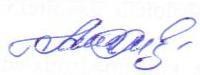 дисциплинам (модулям);государственной итоговой аттестации обучающихся.Организацию и проведение внутренней независимой оценки качества работы научно-педагогических работников:мониторинг уровня квалификации научно-педагогических работников;проведение конкурсов педагогического мастерства;анализ портфолио профессиональных достижений научно-педагогических работников;процедура	оценки	качества	работы	научно-педагогических	работников обучающимися.Результаты независимой оценки качества образования и анализа служат входными данными для годового отчета о самообследовании НАН ЧОУ ВО Академии ИМСИТ.Разработчики:доцент	Г.В.СлесареваСогласовано:Проректор по учебной работе, доцент Н.И.Севрюгина Проректор по качеству образования К.В. Писаренко Председатель студенческого совета В.И.Река2023/2024 учебный год(изменения и внесение дополнений в ОПОП утверждено на заседании Ученого совета 17.04.2023 года)2023/2024 учебный год(изменения и внесение дополнений в ОПОП утверждено на заседании Ученого совета 17.04.2023 года)2023/2024 учебный год(изменения и внесение дополнений в ОПОП утверждено на заседании Ученого совета 17.04.2023 года)2023/2024 учебный год(изменения и внесение дополнений в ОПОП утверждено на заседании Ученого совета 17.04.2023 года)2023/2024 учебный год(изменения и внесение дополнений в ОПОП утверждено на заседании Ученого совета 17.04.2023 года)31.08.2023ОПОП(нормативная база)Актуализация нормативно-законодательной базыАктуализация нормативно- законодательной базырегламентирующей реализацию образовательной программыИ.о. зав. кафедрой РиД М.А. Малиш31.08.2023ОПОП(пояснительная записка)Сопоставление требованиям ФГОС с квалификационными запросами работодателей. Сопоставление требованиям примерных ООПСопоставление требованиям актуализированным ФГОС и ПООП. Кадровое обеспечение (КО); материально-техническое обеспечение образовательнойпрограммы; методическое обеспечение ОПОПИ.о. зав. кафедрой РиД М.А. Малиш31.08.2023Кадровое обеспечение (КО)Изменение состава НПР, обеспечивающих реализацию образовательной программыСопоставление требованиям ФГОС; Заключение эффективных договоров; квалификационные характеристики; результаты стажировки и повышениеквалификации НПРИ.о. зав. кафедрой РиД М.А. Малиш31.08.2023Рабочие программы учебных дисциплин и практик образовательнойпрограммыМатериально-техническое обеспечение дисциплины, учебно-методическое обеспечение, ЭБС, обновление списка литературы: анализ литературы и Интернет-источников; обновлениепрограммного обеспечения.Экспертиза со стороны преподавателяИ.о. зав. кафедрой РиД М.А. Малиш31.08.2023Программа ГИАТематика ВКР; критерии оценки ВКР на заседании ГЭК; форма и процедура проведения ГИАСопоставление требованиям ФГОСИ.о. зав. кафедрой РиД М.А. Малиш2022/2023 учебный год(изменения и внесение дополнений в ОПОП утверждено на заседании Ученого совета 17.04.2022 года)2022/2023 учебный год(изменения и внесение дополнений в ОПОП утверждено на заседании Ученого совета 17.04.2022 года)2022/2023 учебный год(изменения и внесение дополнений в ОПОП утверждено на заседании Ученого совета 17.04.2022 года)2022/2023 учебный год(изменения и внесение дополнений в ОПОП утверждено на заседании Ученого совета 17.04.2022 года)2022/2023 учебный год(изменения и внесение дополнений в ОПОП утверждено на заседании Ученого совета 17.04.2022 года)31.08.2022ОПОП(нормативная база)Актуализация нормативно-законодательной базыАктуализация нормативно- законодательной базырегламентирующей реализацию образовательной программыИ.о. зав. кафедрой РиД М.А. Малиш31.08.2022ОПОП(пояснительная записка)Сопоставление требованиям ФГОС с квалификационными запросами работодателей. Сопоставление требованиям примерных ООПСопоставление требованиям актуализированным ФГОС и ПООП. Кадровое обеспечение (КО); материально-техническое обеспечение образовательнойпрограммы; методическое обеспечение ОПОПИ.о. зав. кафедрой РиД М.А. Малиш31.08.2022Кадровое обеспечение (КО)Изменение состава НПР, обеспечивающих реализацию образовательной программыСопоставление требованиям ФГОС; Заключение эффективных договоров; квалификационные характеристики; результаты стажировки и повышениеквалификации НПРИ.о. зав. кафедрой РиД М.А. Малиш31.08.2022Рабочие программы учебных дисциплин и практик образовательнойпрограммыМатериально-техническое обеспечение дисциплины, учебно-методическое обеспечение, ЭБС, обновление списка литературы: анализ литературы и Интернет-источников; обновлениепрограммного обеспечения.Экспертиза со стороны преподавателяИ.о. зав. кафедрой РиД М.А. Малиш31.08.2022Программа ГИАТематика ВКР; критерии оценки ВКР на заседании ГЭК; форма и процедура проведения ГИАСопоставление требованиям ФГОСИ.о. зав. кафедрой РиД М.А. Малиш2021/2022 учебный год(изменения и внесение дополнений в ОПОП утверждено на заседании Ученого совета 17.04.2021 года)2021/2022 учебный год(изменения и внесение дополнений в ОПОП утверждено на заседании Ученого совета 17.04.2021 года)2021/2022 учебный год(изменения и внесение дополнений в ОПОП утверждено на заседании Ученого совета 17.04.2021 года)2021/2022 учебный год(изменения и внесение дополнений в ОПОП утверждено на заседании Ученого совета 17.04.2021 года)2021/2022 учебный год(изменения и внесение дополнений в ОПОП утверждено на заседании Ученого совета 17.04.2021 года)31.08.2021ОПОП(нормативная база)Актуализация нормативно-законодательной базыАктуализация нормативно- законодательной базырегламентирующей реализацию образовательной программыИ.о. зав. кафедрой РиД Г.В.Слесарева31.08.2021ОПОП(пояснительная записка)Сопоставление требованиям ФГОС с квалификационными запросами работодателей. Сопоставление требованиям примерных ООПСопоставление требованиям актуализированным ФГОС и ПООП. Кадровое обеспечение (КО); материально-техническое обеспечение образовательнойпрограммы; методическое обеспечение ОПОПИ.о. зав. кафедрой РиД Г.В.Слесарева31.08.2021Кадровое обеспечение (КО)Изменение состава НПР, обеспечивающих реализацию образовательной программыСопоставление требованиям ФГОС; Заключение эффективных договоров; квалификационные характеристики; результаты стажировки и повышениеквалификации НПРИ.о. зав. кафедрой РиД Г.В.Слесарева31.08.2021Рабочие программы учебных дисциплин и практик образовательнойпрограммыМатериально-техническое обеспечение дисциплины, учебно-методическое обеспечение, ЭБС, обновление списка литературы: анализ литературы и Интернет-источников; обновлениепрограммного обеспечения.Экспертиза со стороны преподавателяИ.о. зав. кафедрой РиД Г.В.Слесарева31.08.2021Программа ГИАТематика ВКР; критерии оценки ВКР на заседании ГЭК; форма и процедура проведения ГИАСопоставление требованиям ФГОСИ.о. зав. кафедрой РиД Г.В.Слесарева№ п/пКод	профессиона	льного стандартаНаименование		области		профессиональной деятельности.	Наименование	профессиональногостандарта11.13 ГРАФИЧЕСКИЙ ДИЗАЙНЕР40 СКВОЗНЫЕ ВИДЫ ПРОФЕССИОНАЛЬНОЙ ДЕЯТЕЛЬНОСТИ В ПРОМЫШЛЕННОСТИ40.059ПРОМЫШЛЕННЫЙ ДИЗАЙНЕР (ЭРГОНОМИСТ)11.13 ГРАФИЧЕСКИЙ ДИЗАЙНЕР40 СКВОЗНЫЕ ВИДЫ ПРОФЕССИОНАЛЬНОЙ ДЕЯТЕЛЬНОСТИ В ПРОМЫШЛЕННОСТИ40.059ПРОМЫШЛЕННЫЙ ДИЗАЙНЕР (ЭРГОНОМИСТ)11.13 ГРАФИЧЕСКИЙ ДИЗАЙНЕР40 СКВОЗНЫЕ ВИДЫ ПРОФЕССИОНАЛЬНОЙ ДЕЯТЕЛЬНОСТИ В ПРОМЫШЛЕННОСТИ40.059ПРОМЫШЛЕННЫЙ ДИЗАЙНЕР (ЭРГОНОМИСТ)1.11.013Профессиональный стандарт «Проектирование объектов визуальной информации, идентификации и коммуникацииB/02.6 Художественно-техническая разработка дизайн-проектов объектов визуальной информации, идентификации и коммуникации»утвержденный приказом Министерства труда и социальной защиты Российской Федерации от 17 января 2017 года N 40н (Зарегистрирован в Министерстве юстицииРоссийской    Федерации     6     декабря     2013     года,регистрационный N 30550), с изменением на 5 августа 2016 года2.40.059Профессиональный стандарт «Проектирование объектов визуальной информации, идентификации и коммуникацииB/02.6 Художественно-техническая разработка дизайн-проектов объектов визуальной информации, идентификации и коммуникации»утвержденный приказом Министерства труда и социальной защиты Российской Федерации 18 ноября 2014 года N 894(Зарегистрирован в Министерстве юстиции Российской Федерации 6 декабря 2013 года, регистрационный N 30550), с изменением на 5 августа 2016 годаКод	инаименованиеОбобщенные трудовые функцииОбобщенные трудовые функцииОбобщенные трудовые функцииТрудовые функцииТрудовые функцииТрудовые функциипрофессиональ ного стандартакоднаименованиеуровеньнаименованиекодУрове нь(под уровень) квалификации11СредстваВПроектирование объектов визуальнойинформации, идентификации и коммуникации6Подготовка	исогласование	с заказчиком проектного задания на	создание объектов визуальнойинформации, идентификации	и коммуникацииB/01.66массовойПроектирование объектов визуальнойинформации, идентификации и коммуникацииПодготовка	исогласование	с заказчиком проектного задания на	создание объектов визуальнойинформации, идентификации	и коммуникацииинформации,Проектирование объектов визуальнойинформации, идентификации и коммуникацииПодготовка	исогласование	с заказчиком проектного задания на	создание объектов визуальнойинформации, идентификации	и коммуникациииздательство иПроектирование объектов визуальнойинформации, идентификации и коммуникацииПодготовка	исогласование	с заказчиком проектного задания на	создание объектов визуальнойинформации, идентификации	и коммуникацииполиграфияПроектирование объектов визуальнойинформации, идентификации и коммуникацииПодготовка	исогласование	с заказчиком проектного задания на	создание объектов визуальнойинформации, идентификации	и коммуникации(11.013Проектирование объектов визуальнойинформации, идентификации и коммуникацииПодготовка	исогласование	с заказчиком проектного задания на	создание объектов визуальнойинформации, идентификации	и коммуникацииГрафическийПроектирование объектов визуальнойинформации, идентификации и коммуникацииПодготовка	исогласование	с заказчиком проектного задания на	создание объектов визуальнойинформации, идентификации	и коммуникациидизайнер)Проектирование объектов визуальнойинформации, идентификации и коммуникацииПодготовка	исогласование	с заказчиком проектного задания на	создание объектов визуальнойинформации, идентификации	и коммуникацииУтвержден приказом Министерства трудаи	социальной защиты Российской Федерацииот 17 января 2017 года N 40нПроектирование объектов визуальнойинформации, идентификации и коммуникацииПодготовка	исогласование	с заказчиком проектного задания на	создание объектов визуальнойинформации, идентификации	и коммуникацииУтвержден приказом Министерства трудаи	социальной защиты Российской Федерацииот 17 января 2017 года N 40нПроектирование объектов визуальнойинформации, идентификации и коммуникацииХудожественно- техническая разработка дизайн- проектов	объектов визуальнойинформации, идентификации	икоммуникацииB/02.66Утвержден приказом Министерства трудаи	социальной защиты Российской Федерацииот 17 января 2017 года N 40нПроектирование объектов визуальнойинформации, идентификации и коммуникацииАвторский надзор за выполнением работ	поизготовлению	в производстве объектов визуальнойинформации, идентификации	икоммуникацииПроектирование объектов визуальнойинформации, идентификации и коммуникацииАвторский надзор за выполнением работ	поизготовлению	в производстве объектов визуальнойинформации, идентификации	икоммуникацииB/03.6640 Сквозные видыпрофессиональнойАРеализацияэргономических6Выполнение отдельных работ по эскизированию, макетированию,физическому моделированиюКомпьютерное моделирование,A/01.66деятельности впромышленноститребований кпродукции,Выполнение отдельных работ по эскизированию, макетированию,физическому моделированиюКомпьютерное моделирование,A/03.6(40.059созданиеВыполнение отдельных работ по эскизированию, макетированию,физическому моделированиюКомпьютерное моделирование,ПромышленныйэлементовВыполнение отдельных работ по эскизированию, макетированию,физическому моделированиюКомпьютерное моделирование,дизайнерпромышленногоВыполнение отдельных работ по эскизированию, макетированию,физическому моделированиюКомпьютерное моделирование,(эргономист)дизайнаВыполнение отдельных работ по эскизированию, макетированию,физическому моделированиюКомпьютерное моделирование,Утвержденприказом Министерства трудаи социальной защитыРоссийской Федерацииот 18 ноября 2014года N 894визуализация, презентация модели продуктаОбластьпрофессионально	й деятельности (по РееструМинтруда)Типы	задач профессион альной деятельностиЗадачипрофессиональной деятельностиОбъектыпрофессиональной деятельности	(илиобласти знания)11	СРЕДСТВА МАССОВОЙ ИНФОРМАЦИИ, ИЗДАТЕЛЬСТВО	И ПОЛИГРАФИЯ40 СКВОЗНЫЕ ВИДЫ ПРОФЕССИОНАЛЬНОЙ ДЕЯТЕЛЬНОСТИ В ПРОМЫШЛЕННОСТИ1научно- исследовательский 2 художественныйпроектныйинформационно- технологическийТип	задач художественный: деятельность		варт-студиях,	в архитектурно- дизайнерских учреждений, сфера в дизан-офисах;сфера	втрадиционных	и новые художественно- графическиетехниках	для средового проектирования;–деятельность пластического моделирования формы	публичного управления.Категория (группа) универсальныхкомпетенцийКод и наименование универсальнойкомпетенцииКод и наименование индикатора достижения универсальной компетенцииСистемное и критическое мышлениеУК -1. Способен осуществлять поиск, критический анализ и синтез информации, применять системный подход для решения поставленных задачУК-1.1.Знает: Знает принципы сбора, отбора и обобщения информации, методики системного подхода для решения профессиональных задачУК-1.2.Умеет: Умеет анализировать и систематизировать разнородные данные, оценивать эффективность процедур анализа проблем и принятия решений в профессиональной деятельностиУК-1.3.Владеет: Владеет навыками научного поиска и практической работы с информационными источниками; методами принятия решенийРазработка и реализация проектовУК-2. Способен определять круг задач в рамках поставленной цели и выбирать оптимальные способы их решения, исходя из действующихправовых норм, имеющихсяУК- 2.1.Знает: Знает юридические основания для представления и описания результатовдеятельности; правовые нормы для оценки результатов решения задач; правовые нормы, предъявляемые к способам решения профессиональных задач, исходя из действующих правовых норм, имеющихся ресурсов и ограниченийУК-2.2.Умеет: Умеет обосновывать правовую целесообразность полученных результатов; проверять и анализировать профессиональную документацию; выдвигать.УК-2.3.Владеет: Владеет методиками разработки цели и задач проекта; методами оценкипродолжительности и стоимости проекта, а также потребности в ресурсахКомандная работа иУК-3. СпособенУК- 3.1.и лидерствоосуществлятьЗнает: Знает проблемы подбора эффективной команды; основные условия эффективнойсоциальноекомандной работы; основы стратегического управления человеческими ресурсами,взаимодействие инормативные правовые акты, касающиеся организации и осуществленияреализовывать своюпрофессиональной деятельности; модели организационного поведения, факторыроль в командеформирования организационных отношений; стратегии и принципы командной работы,основные характеристики организационного климата и взаимодействия людей ворганизации; методы научного исследования в области управления; методы верификациирезультатов исследования; методы интерпретации и представления результатовисследованияУК-3.2.Умеет: Умеет определять стиль управления и эффективность руководства командой;вырабатывать командную стратегию; владеть технологией реализации основныхУК-3.3.Владеет: Владеет навыками распределения ролей в условиях командного взаимодействия;методами оценки своих действий, планирования и управления временемКоммуникацияУК-4. ЗнаетУК-4.1.принципы построенияЗнает: Знает принципы построения устного и письменного высказывания наустного игосударственном и иностранном языках; требования к деловой устной и письменнойписьменногокоммуникациивысказывания наУК-4.2.государственном иУмеет: Умеет создавать на русском и иностранном языке письменные тексты научного ииностранном языках;официально-делового стилей речи по профессиональным вопросам; исследоватьтребования к деловойпрохождение информации по управленческим коммуникациям; определять внутренниеустной и письменнойкоммуникации в организации; производить редакторскую и корректорскую правку текстовнаучного и официально-делового стилей речи на русском и иностранном языке; владетьпринципами формирования системы коммуникации; анализировать системукоммуникационных связей в организацииУК-4.3.Владеет: Владеет методикой составления суждения в межличностном деловом общении нагосударственном и иностранном языках, с применением адекватных языковыхМежкультурное взаимодействиеУК-5. Способен воспринимать межкультурное разнообразие общества в социально- историческом, этическом и философскомконтекстахУК-5.1Знает: Знает основные категории философии, историческое наследие, социокультурные традиции и основы межкультурной коммуникацииУК-5.2.Умеет: Умеет взаимодействовать с людьми с учетом социокультурных особенностей в целях успешного выполнения профессиональных задач и социальной интеграцииУК-5.3.Владеет Владеет навыками оценки событий в социально-историческом, этическом и философском контекстахСамоорганизация и саморазвитие(в том числе здоровьесбережение)УК-6. Способен управлять своим временем, выстраивать и реализовывать траекторию саморазвития на основе принципов образования в течение всей жизниУК-6.1.Знает: Знает особенности принятия и реализации организационных, в том числе управленческих решений; теоретикометодологические основы саморазвития, самореализации, использования творческого потенциала собственной деятельности; основные научные школы психологии и управления; деятельностный подход в исследовании личностного развития; технологию и методику самооценки; теоретические основы акмеакмеологии, уровни анализа психических явленийУК-6.2.Умеет: Умеет определять приоритеты профессиональной деятельности и способы ее совершенствования на основе самооценки; разрабатывать, контролировать, оценивать и исследовать компоненты профессиональнойдеятельности; планировать самостоятельную деятельность в решении профессиональных задачУК-6.3.Владеет: Владеет навыками определения эффективного направления действий в области профессиональной деятельности; способами принятия решений на уровне собственной профессиональной деятельности; навыками планирования собственной профессиональнойдеятельностиСамоорганизация и саморазвитие(в том числе здоровьесбережение)УК-7. Способен поддерживать должный уровень физической подготовленности дляобеспеченияУК-7.1.Знает: Знает закономерности функционирования здорового организма; принципы распределения физических нагрузок; нормативы физической готовности по общей физической группе и с учетом индивидуальных условий физического развития человеческого организма; способы пропаганды здорового образа жизниУК-7.2.полноценной социальной и профессиональной деятельностиУмеет Умеет поддерживать должный уровень физической подготовленности; грамотно распределить нагрузки; выработать индивидуальную программу физической подготовки, учитывающую индивидуальные особенности развития организмаУК-7.3.Владеет: Владеет методами поддержки должного уровня физической подготовленности; навыками обеспечения полноценной социальной и профессиональнойБезопасностьУК-8. СпособенУК-8.1.жизнедеятельностисоздавать иЗнает: Знает классификацию и источники чрезвычайных ситуаций природного иподдерживать втехногенного происхождения, методы защиты в условиях чрезвычайных ситуаций,повседневной жизнивоенных конфликтов; методы сохранения природной среды, факторы обеспеченияи в профессиональнойустойчивого развития обществадеятельностиУК-8.2.безопасные условияУмеет: Умеет обеспечивать условия труда на рабочем месте, безопасные условияжизнедеятельностижизнедеятельности, в том числе при возникновении чрезвычайных ситуацийдля сохраненияУК-8.3.природной среды,Владеет: Владеет методами прогнозирования возникновения опасных или чрезвычайныхобеспеченияситуаций; навыками по применению основных методов защиты в условиях чрезвычайныхустойчивого развитияситуаций в повседневной жизни и профессиональной деятельностиобщества, в том числепри угрозе ивозникновениичрезвычайныхситуаций и военныхконфликтовКатегория (группа)общепрофессиональных компетенцийКод и наименование обще-профессиональной компетенцииКод	и	наименование	индикатора	достижения общепрофессиональной компетенцииПравовые и этические основыпрофессиональной деятельностиОПК-1. Способен применять знания в области истории и теории искусств, истории и теории дизайна в профессиональной деятельности; рассматривать произведенияОПК-1.1.Знает как создаётся художественный образ в искусстве, процессы развития материальной культуры и изобразительного искусства в историческом контекстеОПК-1.2.Умеет собирать, анализировать, интерпретировать и фиксировать явления окружающей действительности, видеть общее развитие гуманитарных знанийОПК-1.3.Владеет выразительными средствами изобразительного искусства, свободой композиционного мышления, религиозными, философскими и эстетическими идеямиРазработка основных и дополнительных образовательных программОПК-2. Способен работать с научной литературой; собирать, анализировать и обобщать результаты научных исследований; оценивать полученную информацию; самостоятельно проводить научно-исследовательскую работу; участвовать в научно-практических конференцияхОПК-2.1.Знает основы научно-методической деятельности, научную терминологию, принципы, средства, методы и технологию организации научного исследования ОПК-2.2.Умеет разрабатывать и реализовывать программу научного исследования по определению эффективности используемых средств и методов в профессиональной сфере;ОПК-2.3.Владеет методикой проведения научногоисследования по определению эффективности используемых средств в профессиональной сфереСовместная и индивидуальная учебная и воспитательнаядеятельность обучающихсяОПК-3. Способен выполнять поисковые эскизы изобразительными средствами и способами проектной графики; разрабатывать проектнуюидею, основанную на концептуальном,ОПК – 3.1.Знает историю развития рисованных символов, умение создавать современные типографическиезнаки для разработки продуктов креативного дизайна,творческом подходе к решению дизайнерской задачи; синтезировать набор возможных решений и научно обосновывать свои предложения при проектировании дизайн-объектов, удовлетворяющих утилитарные и эстетические потребности человека (техника и оборудование, транспортные средства, интерьеры, полиграфия, товары народного потребления)основы искусства: содержание основных понятий, принципы классификации видов и жанров искусства, язык основных видов искусства, периодизацию мирового искусства, хронологические рамки каждой эпохи, характерные особенности основных художественных стилей и направлений, основы изображения предметов окружающей среды, значение графики в создании объектов, дизайн правила составления технического задания дизайн-проекта, специфику терминологии дизайн-проектирования ОПК-3.2.Умеет понимать образный язык разных видов искусств, анализировать художественные произведения, ясно, логически стройно выражать свои мысли по различным проблемам искусства в устной и письменной форме; анализировать и формировать требования к дизайнпроекту, составлять техническое задание к дизайн-проекту; синтезировать данные, идеи, решения для создания итогового дизайн- продукта; критически оценивать свои достоинства и недостатки, наметить пути и выбрать средства совершенствования проектной деятельности с точки зрения практической эргономикиОПК-3.3.Владеет методами изобразительного языка академического рисунка, приемами выполнения работ в графическом цветовыми композициями материале; навыком аргументации своих проектных идей и их воплощения к итоговому продукту, инструментами методологии дизайн-мышления в рамках проектной работы; способами анализа и определения требований к эргономическим факторам дизайн проекта;профессионально и научно обосновать свои предложения и результаты проектной деятельностиПостроение воспитывающей образовательной средыОПК – 4. Способен проектировать, моделировать, конструировать предметы, товары, промышленные образцы и коллекции, художественные предметно-пространственныеОПК- 4.1.Знает основные виды требований к различным типам зданий, включая социальные, эстетические, функционально-технологические, эргономические и экономические требования. Основные источники получения информации, включая нормативные, методические, справочные и реферативные источники. Методы сбора и анализа данных о социально-культурных условиях района застройки, включая наблюдение, опрос, интервьюирование и анкетированиеОПК-4.2.Умеет участвовать в сборе исходных данных для проектирования. Участвовать в эскизировании, поиске вариантных проектных решений. Осуществлять поиск, обработку и анализ данных об аналогичных по функциональному назначению, месту застройки, условиям градостроительного и средового проектирования объектов архитектурной среды.Оформлять результаты работ по сбору, обработке и анализу данных, необходимых для разработки архитектурно- дизайнерской концепцииОПК-4.3.Владеет навыками разработки средовых объектов и комплексов, и их наполнения (градостроительные, объёмно-планировочные, дизайнерские решения). Участвовать в оформлении презентаций и сопровождении проектной документации на этапах согласований. Использовать методы моделирования и гармонизации искусственной среды обитания при разработке архитектурно-дизайнерских проектных решений. Использовать приёмы оформления ипредставления проектных решенийКонтроль и оценка формирования результатовобразованияОПК-5. Способен организовывать, проводить и участвовать в выставках, конкурсах, фестивалях и других творческих мероприятияхОПК-5.1.Знает законы создания авторских произведений, как организовать выставки, фестивали теоретические и практические основ организации музейного дела,умение использовать полученные навыки в устроении выставок творческих работ, проведении бьенналеОПК-5.2.Умеет создавать авторские произведения на высоком художественном уровне, организовать конкурсы, фестивали, выставкиОПК-5.3.Владеет теоретическими, практическими знаниями и навыками, полученными в процессе обучения организации выставок, конкурсов, фестивалейИнформационно- коммуникационныетехнологииОПК-6. Способен понимать принципы работы современных информационных технологий и использоватьих для решения задач профессиональной деятельностиОПК-6.1. Знает как осуществлять поиск информации в профессиональной области, в том числе в сети Интерне используя различные методы.ОПК-6.2. Умеет работать с различными видами Интерн ресурсов и с поисковыми информационными системами сети Интернет.ОПК-6.3. Владеет навыками использования результатов самостоятельного информационного поиска впрофессиональной деятельности.Взаимодействие с участниками образовательных отношенийОПК-7. Способен осуществлять педагогическую деятельность в сфере дошкольного, начального общ основного общего, среднего общего образования,ОПК- 7 .1.Знает как разрабатывать и реализовать программы учеб дисциплин;ОПК-7.2.Умеет осуществлять педагогическую деятельность в соответствии с требованиями федеральных государственных образовательных стандартов дошкольного, начального, среднего профессиональногообразованияОПК-7.3.Владеет навыками выбора эффективных педагогически систем и методов для решения конкретных педагогичесзадачНаучные основы педагогическойОПК-8. Способен ориентироваться в проблематикеОПК-8.1.деятельностисовременной культурной политики РоссийскойЗнает как планировать творческую деятельность с учетоФедерацииконцепции современной государственной культурнойполитики Российской ФедерацииОПК-8.2.Умеет осуществлять педагогическую деятельность вобласти искусства, соотнося ее с кругом задач современгосударственной культурной политики РоссийскойОПКВладеет навыками осуществления творческой деятельнс учетом концепции современной государственнойкультурной политики Российской ФедерацииЗадача ПД(профессиональной деятельности)Объект или область знанияКод и наименование профессиональной компетенцииКод и наименование индикатора достижения профессиональнойкомпетенцииОснование (ПС, анализ опыта)Тип задач профессиональной деятельности: проектныйТип задач профессиональной деятельности: проектныйТип задач профессиональной деятельности: проектныйТип задач профессиональной деятельности: проектныйТип задач профессиональной деятельности: проектныйПроектированиеобучение,ПК-1. Способен участвовать вПК- 1.1.- Знает средства и методы сбора и11.013образовательного процесса ввоспитание и развитиепроведении предпроектных исследований и подготовкеобработки данных об объективных условиях проекта, включая требования,ГРАФИЧЕСКИЙДИЗАЙНЕРобразовательныхучащихсяданных для разработкиопределяемые функциональныморганизацияхархитектурно-дизайнерскогоназначением проектируемого объекта, аосновного общего,раздела проектнойтакже требованиями организациисреднего общего образования.Реализация образовательного процесса в образовательных организациях основного общего, среднего общего образования.документацииПК- 2.- Способен участвовать в разработке и оформлениибезбарьерной среды; - основные источники получения информации в архитектурно- дизайнерском проектировании, включая нормативные, методические, справочные, реферативные и иконографические источники; - виды и методы проведения исследований в дизайнерском проектированииПК- 1.2.- Умеет участвовать в сводном анализе исходных данных, данных заданий на проектирование дизайнерского средового объекта, данных задания на разработку дизайнерского раздела проектной документацииПК- 1.3.- Владеет навыками осуществлять анализ опыта проектирования, строительства и эксплуатации аналогичных средовых объектов и комплексов, и их наполненияПК- 2.1.- Знает требования нормативных документов по дизайнерскому проектированию, включая условия проектирования безбарьерной среды и нормативы, обеспечивающие создание комфортной среды жизнедеятельности с учетом потребностей лиц с ОВЗ и маломобильных групп граждан; социальные, градостроительные, историко- культурные, объемно-планировочные, функционально-технологические, конструктивные, композиционно- художественные, эргономические (в том числе, учитывающие особенности лиц сОВЗ и маломобильных групп граждан) иархитектурно-дизайнерского раздела проектной документацииПК- 3.- Способен определить и разработать техническиетребования к проектуэкономические требования к различным типам объектов проектирования; состав и правила подсчета технико-экономических показателей, учитываемых при проведении технико- экономических расчетов проектных решений; методы и приемы автоматизированного проектирования.ПК- 2.2.- Умеет участвовать в обосновании выбора дизайнерских решений объекта проектирования; участвовать в разработке и оформлении проектной документации; проводить расчет технико- экономических показателей; использовать средства автоматизации дизайнерского проектирования и компьютерного моделированияПК- 2.3.- Владеть навыками конструирования предметногосодержания и адаптации его в соответствии сособенностями целевой аудитории.ПК -3.1.- Знает показатели технического уровня проектируемых изделий, проведение исследованийПК 3.2. - Умеет разрабатывать чертежи конкретного продукта на основе нормативной базыПК 3.3.- Владеет навыками разработки технических требований к продукции, влияющих на безопасность и комфорт использования продукции.ПК - 4.1.- Знает требования законодательства и нормативныхдокументов по проектированию и охранеобъектов культурного наследия; социальные, градостроительные, историко- культурные, объемно-планировочные, функционально-технологические, конструктивные, композиционно- художественные, эргономические и экономические требования к различным типам объектов; состав и правила подсчета технико-экономических показателей, учитываемых при проведении технико- экономических расчетов проектных решений; методы и приемы автоматизированного проектирования, основные программные комплексы проектирования, создания чертежей и моделейПК-4.2. Умеет участвовать в обосновании выбора вариантов решений по проектированию объектов для современного использования; участвовать в разработке и оформлении проектной документации и составлении исторической записки; проводить расчет технико- экономических показателей; использовать средства автоматизации проектирования и компьютерного моделированияПК- 4.3.- Владеет навыками разработки и оформления проектной документации, методами научных исследований при проектировании объектовПК- 5.1.- Знает современные компьютерные программы, при реализации проекта использует современныетехнологии, технологии, техническиеПК- 4.- Способен участвовать в разработке и оформлении научно-проектной документации объектов проектированияПК-5 Способен применять в профессиональнойдеятельности основные технологические решения, технические средства, приемы и методы онлайн и офлайн проектированияПК-6 Способен использовать традиционные и новые художественно-графические техники для средового проектирования, способы и методы пластическогосредстваПК5.2.- Умеет пользоваться современными компьютерными программами при проектировании объектаПК- 5.3.- Владеет навыками использования современных технических средств и основных технологий цифровых коммуникаций для подготовки проектаПК-6.1 Знает основные способы выражения архитектурно-дизайнерского замысла, включая графические, макетные, компьютерные, вербальные, видео; художественно-графические приемы представления авторской концепции, способы и методы пластического моделирования формыПК-6.2 Умеет использовать традиционные и новые художественно-графические техники, способы и методы пластического моделирования формы для целейПК-6.3 Владеет навыками использования современных программных комплексов проектирования, создания чертежей, моделей, макетовЗадача ПД(профессиональной деятельности)Объект или область знанияКод и наименование профессиональной компетенцииКод и наименование индикатора достижения профессиональнойкомпетенцииОснование (ПС, анализ опыта)Тип задач профессиональной деятельности: художественныйТип задач профессиональной деятельности: художественныйТип задач профессиональной деятельности: художественныйТип задач профессиональной деятельности: художественныйТип задач профессиональной деятельности: художественныйПроектирование образовательного процесса вобучение, воспитание и развитиеПК-6 Способен использовать традиционные и новые художественно-графическиеПК-6.1 Знает основные способы выражения архитектурно- дизайнерского замысла, включая40.059ПРОМЫШЛЕННЫЙ ДИЗАЙНЕР (ЭРГОНОМИСТ)образовательных организациях основного общего, среднего общего образования.Реализация образовательного процесса в образовательных организациях основного общего, среднего общего образования.учащихсятехники для средового проектирования, способы и методы пластическогографические, макетные, компьютерные, вербальные, видео; художественно- графические приемы представления авторской концепции, способы и методы пластического моделирования формыПК-6.2 Умеет использовать традиционные и новые художественно- графические техники, способы и методы пластического моделирования формы для целейПК-6.3 Владеет навыками использования современных программных комплексов проектирования, создания чертежей, моделей, макетовПрофессиональныйИндекс ОТФНаименование ОТФКомпетенцииТребования к образованиюстандартдисциплиныустановленные профстандартом11Средства массовой информации, издательство и полиграфия (11.013 Графический дизайнер)Утвержден приказом Министерства трудаи социальной защиты Российской Федерации от 17 января 2017 года N40нВПроектирование объектов визуальной информации, идентификации икоммуникацииПК-1, ПК-2, ПК-3,ПК-4, ПК-5, ПК-6Высшее образование – бакалавриатРекомендуется дополнительное профессиональное образование - программы повышения квалификации в области дизайна объектов визуальной информации, идентификации икоммуникации соответствующего профиля40 Сквозные виды профессиональной деятельности впромышленности (40.059 Промышленный дизайнер (эргономист)Утвержденприказом Министерства трудаи социальной защиты Российской Федерацииот 18 ноября 2014 года N894АРеализация эргономических требований к продукции, создание элементовпромышленного дизайнаПК-1, ПК-2, ПК-3,ПК-4, ПК-5, ПК-6Высшее образование - бакалавриат, в отдельных случаях среднее профессиональное образованИндексНаименованиеКомпетенции11СРЕДСТВА МАССОВОЙ ИНФОРМАЦИИ, ИЗДАТЕЛЬСТВО ИПОЛИГРАФИЯ11.013ГРАФИЧЕСКИЙ ДИЗАЙНЕРПК-1; ПК-2; ПК-3; ПК-4; ПК-5; ПК-6BПроектирование объектов визуальной информации, идентификации икоммуникацииПК-1; ПК-2; ПК-3; ПК-4; ПК-5; ПК-6B/01.6Подготовка и согласование с заказчиком проектного задания на созданиеобъектов визуальной информации, идентификации и коммуникацииПК-1; ПК-2; ПК-3; ПК-4; ПК-5ТД.1Обсуждение с заказчиком вопросов, связанных с подготовкой проектного задания на создание объекта визуальной информации, идентификации икоммуникацииПК-1; ПК-2ТД.2Предварительная проработка эскизов объекта визуальной информации, идентификации и коммуникацииПК-1; ПК-2; ПК-3ТД.3Планирование и согласование с руководством этапов и сроков выполненияработ по дизайн-проекту объекта визуальной информации, идентификации и коммуникацииПК-5ТД.4Составление проектного задания на создание объекта визуальной информации,идентификации и коммуникации по типовой формеПК-1; ПК-2ТД.5Согласование с заказчиком и утверждение проектного задания на созданиеобъекта визуальной информации, идентификации и коммуникацииПК-1; ПК-2; ПК-5У.1Составлять по типовой форме проектное задание на создание объектов визуальной информации, идентификации и коммуникацииПК-1; ПК-2У.2Производить поиск, сбор и анализ информации, необходимой для разработки проектного задания на создание объектов визуальной информации,ПК-1; ПК-2; ПК-3идентификации и коммуникацииУ.3Определять необходимость запроса на дополнительные данные для проектного задания на создание объектов визуальной информации, идентификации икоммуникацииПК-1; ПК-2; ПК-3У.4Компьютерное программное обеспечение, используемое в дизайне объектов визуальной информации, идентификации и коммуникацииПК-1; ПК-2Зн.1Типовые формы проектных заданий на создание объектов визуальной информации, идентификации и коммуникацииПК-1; ПК-2Зн.2Типовые этапы и сроки проектирования объектов визуальной информации, идентификации и коммуникации различной сложностиПК-1; ПК-2; ПК-3Зн.3Типовые этапы и сроки проектирования объектов визуальной информации, идентификации и коммуникации различной сложностиПК-4Зн.4Компьютерное программное обеспечение, используемое в дизайне объектов визуальной информации, идентификации и коммуникацииПК-4Зн.5Законодательство Российской Федерации в области интеллектуальнойсобственностиПК- 5B/02.6Художественно-техническая разработка дизайн-проектов объектов визуальнойинформации, идентификации и коммуникацииПК-1; ПК-2; ПК-3; ПК-4; ПК-5; ПК-6ТД.2Определение композиционных приемов и стилистических особенностей проектируемого объекта визуальной информации, идентификации икоммуникацииПК-1; ПК-2; ПК-6ТД.1Изучение информации, необходимой для работы над дизайн-проектом объекта визуальной информации, идентификации и коммуникацииПК-6ТД.3Разработка дизайн-макета объекта визуальной информации, идентификации икоммуникацииПК-1; ПК-2; ПК-6ТД.4Согласование дизайн-макета с заказчиком и руководствомПК-5; ПК-6ТД.5Проектирование и реализация воспитательных программПК-6У.1Анализировать информацию, необходимую для работы над дизайн-проектомобъектов визуальной информации, идентификации и коммуникацииПК-3; ПК-6У.2Находить дизайнерские решения задач по проектированию объектов визуальной информации, идентификации и коммуникации с учетом пожеланий заказчика ипредпочтений целевой аудиторииПК-1; ПК-6У.3Использовать специальные компьютерные программы для проектирования объектов визуальной информации, идентификации и коммуникацииПК-4; ПК-6У.4Учитывать при проектировании объектов визуальной информации,идентификации и коммуникации свойства используемых материалов и технологии реализации дизайн-проектовПК-6Зн.1Академический рисунок, техники графики, компьютерная графикаПК-6Зн.2Теория композицииПК-6Зн.3Цветоведение и колористикаПК-6Зн.4Типографика, фотографика, мультипликацияПК-4; ПК-6Зн.5Основы художественного конструирования и технического моделированияПК-6B/03.6Авторский надзор за выполнением работ по изготовлению в производствеобъектов визуальной информации, идентификации и коммуникацииПК-3; ПК-5ТД.1Выбор показателей, необходимых для проверки качества изготовления впроизводстве проектируемого объекта визуальной информации, идентификации и коммуникацииПК-5ТД.2Выбор средств контроля качества воспроизведения проектируемого объекта визуальной информации, идентификации и коммуникацииПК-5ТД.3Проведение проверки качества изготовления проектируемого объекта визуальной информации, идентификации и коммуникации по выбраннымпоказателямПК-3; ПК-5ТД.4Подготовка заключения по результатам проверки качества изготовления проектируемого объекта визуальной информации, идентификации и коммуникацииПК-3; ПК-5У.1Применять показатели и средства контроля качества воспроизведения объектоввизуальной информации, идентификации и коммуникации для авторского надзораПК-5У.2Выстраивать эффективные коммуникации с технологами производства поизготовлению объектов визуальной информации, идентификации и коммуникацииПК- 5У.3Работать с нормативными документами, содержащими требования к качеству объектов визуальной информации, идентификации и коммуникацииПК-3; ПК-5У.4Оформлять отчет по результатам проверки изготовления в производствеобъектов визуальной информации, идентификации и коммуникацииПК-5Зн.1Нормативные документы в области качества объектов визуальной информации,идентификации и коммуникацииПК-3; ПК-5Зн.2Показатели и средства контроля качества изготовления в производстве объектоввизуальной информации, идентификации и коммуникацииПК- 5Зн.3Технологические процессы производства в области полиграфии, упаковки, кино и телевиденияПК- 5Зн.4Профессиональная терминология в области дизайнаПК- 540СКВОЗНЫЕ ВИДЫ ПРОФЕССИОНАЛЬНОЙ ДЕЯТЕЛЬНОСТИ ВПРОМЫШЛЕННОСТИПК-1; ПК-2; ПК-3; ПК-4; ПК-5; ПК-640.059ПРОМЫШЛЕННЫЙ ДИЗАЙНЕР (ЭРГОНОМИСТ)ПК-1; ПК-2; ПК-3; ПК-4; ПК-5; ПК-6AРеализация эргономических требований к продукции, создание элементовпромышленного дизайнаПК-1; ПК-2; ПК-3; ПК-4; ПК-5; ПК-6A/01.6Выполнение отдельных работ по эскизированию, макетированию, физическому моделированиюПК-1; ПК-2; ПК-6ТД.1Эскизирование элементов продукцииПК-1; ПК-2; ПК-6ТД.2Макетирование элементов продукцииПК-1; ПК-2; ПК-6ТД.3Участие в создании макетаПК-1; ПК-2; ПК-6У.1Создавать эскизы, иметь художественные навыкиПК-1; ПК-2; ПК-6У.6Создавать элементы физических моделей из различных материаловПК-1; ПК-2; ПК-6У.7Владеть приемами работы с различными материалами при создании физическихмоделейПК-1; ПК-2; ПК-6Зн.1Основные приемы создания эскизовПК-1; ПК-2; ПК-6Зн.3Основные приемы создания физических моделейПК-1; ПК-2; ПК-6A/03.6Компьютерное моделирование, визуализация, презентация модели продуктаПК-3; ПК-4; ПК-5ТД.1Создание компьютерных моделей с помощью специальных программ моделированияПК-3; ПК-5ТД.2Поиск с использованием новых информационных технологий наиболее рациональных вариантов решений конструкционно-отделочных материалов идеталейПК-3; ПК-4; ПК-5ТД.3Разработка компоновочных и композиционных решенийПК-3; ПК-5ТД.5Создание компьютерных презентацийПК-3; ПК-5У.1Работать с компьютерными программами моделированияПК-3; ПК-5У.3Разработка компоновочных и композиционных решенийПК-3; ПК-5Зн.1Работать с компьютерными программами моделированияПК-3; ПК-5Зн.3Компьютерные программы презентацииПК-3; ПК-5Структура дисциплиныСтруктура дисциплиныпрограммыОбъем программы бакалавриата в з.е.Объем программы бакалавриата в з.е.Структура дисциплиныСтруктура дисциплиныпрограммыПрограмма	бакалавриата(стандарт)Программа	бакалавриата(учебный план)Блок 1Дисциплины (модули)Дисциплины (модули)227204Блок 1Базовая частьБазовая часть180122Блок 1Вариативная частьВариативная часть18082Блок 2Практики,	научноисследовательская работаПрактики,	научноисследовательская работа6030Блок 2Вариативная частьВариативная часть30Блок 3Государственнаяитоговая аттестацияГосударственнаяитоговая аттестация96Блок 3Базовая частьБазовая часть6-96ФакультативыФакультативы412Вариативная частьВариативная часть2-1012ОбъембакалавриатаОбъембакалавриатапрограммы249358Объембакалавриата факультативами)Объембакалавриата факультативами)программы(с253368№ПоказательТребование ФГОС ВООбеспечениеобразовательного процесса1Доля штатных преподавателей, обеспечивающихобразовательный процесс, %601002Доля	научно-педагогических	работников, имеющих образование, соответствующее профилюпреподаваемой дисциплины, %70713Доля	научно-педагогических	работников,	(в приведенных к целочисленным значениям ставок)имеющих ученую степень и (или) ученое звание, %60604Доля работников (в приведенных к целочисленным значениям ставок) из числа руководителей и работников организаций, деятельность которых связана с направленностью (профилем) реализуемой программы бакалавриата (имеющих стаж работы в данной профессиональной области не менее 3 лет), в общем числе работников, реализующих программу бакалавриата, %55№Наименование электронногоресурсаПринадлежи остьСсылка на ресурсНаименование организации- владельца, реквизиты договора на использованиеДоступность1234561.Web-pecypc«Электронная образовательная среда»собственныйhttp://eios.imsit.ruНАН ЧОУ ВО «Академия маркетинга и социально- информационных технологий – ИМСИТ» (г. Краснодар)С	любыхкомпьютеров имеющих доступ к сети интернет по паролю2.Коллекция CD и DVD в фонде научной библиотеке Академии ИМСИТсобственныйКомпакт-диски (CD- ROM и DVD-ROMНАН ЧОУ ВПО «Академия маркетинга и социально- информационных технолоогий»»Полная коллекция	-	в электронном читальном		зале научной библиотеки3.«Электро нно- библиотечная система ZNANIUM.CO M»стороннийhttp://znanium.com/ООО «ЗНАНИУМ». Договор№ 5443 эбс от 21.09.2021 г.Строк	действия	до 27.09.2022 г.С	любыхкомпьютеров имеющих доступ к сети интернет по паролю4.«Электро нно- библиотечнаясистема ZNANIUM.CO M»стороннийhttp://znanium.com/ООО	«ЗНАНИУМ».Договор	№	463	эбс	от 16.09.2022 г.Строк действия c 28.09.2022 до 27.09.2023 г.С	любыхкомпьютеров имеющих доступ к сети интернет по паролю5.ЭБС«Айбукс.ру/iboo ks.ru»стороннийhttp://ibooks.ru/ООО «Айбукс». Договор № 20-01/22K от 27.01.2022 г.Строк	действия	до 27.01.2023 г.С	любыхкомпьютеров имеющих доступ к сети интернет по паролю6.ЭБС«Айбукс.ру/ibo oks.ru»стороннийhttp://ibooks.ru/ООО «Айбукс». Договор № 27- 01/23K от 27.01.2023 г. Строк действия до 26.01.2024 г.С	любыхкомпьютеров имеющих доступк сети интернет по паролю7.Электронные Периодические изданиястороннийhttp://elibrary.ruООО «Научная электронная библиотека» (г. Москва).Лицензионное соглашение№ 7241 от 24.02.12 г.С	любыхкомпьютеров имеющих доступ к сети интернет8.Электронно- библиотечная система BOOK.ruстороннийhttps://www.book.ru/ООО «КноРус медиа». Договор №18504447 от 06 сентября 2021 г.Срок действия до 09.09.2022 г.С	любыхкомпьютеров имеющих доступ к сети интернет9.Электронно- библиотечная система BOOK.ruстороннийhttps://www.book.ru/ООО «КноРус медиа».Договор №18507666 от 29 Августа 2022 г.Срок действия с10.09.2022 до 09.09.2023 г.С	любыхкомпьютеров имеющих доступ к сети интернетНаименование специальных помещенийОснащенность специальных помещенийПеречень лицензионного программного обеспечения. Реквизиты подтверждающегодокументаКабинет №123a Специальное помещение для хранения и профилактического обслуживания учебного оборудованияСистемный блок AMD FX- 8120Монитор «LG L1718S» Системный блок Intel Core 2 CPU 4400Монитор “BENQ CL2240” Монитор «SAMSUNG 740m»Набор иснтрументов Паяльная станция Lukey 902Принтер SAMSUNG ML- 1665Принтер SAMSUNG ML- 1615Коммутатор D-Link 1024D Паяльник 40 Вт дер/ручка D-Link 4-port KVM switch Лампа настольная Колонки «Genius SP-E120» Стол 1-тумбовыйСтол 2 тумбовый Стол офисный компьютерныйСтолик компьютерный Стол 1-тубовый с верхней приставкойСтулья тканевые на металокаркасеСтул ИЗО на металокаркасе Пылесос «SUPRA 1800W» Шуруповерт «Hitachi ds12dvf3»Наушники «SVEN AP-860»Windows 7 Professional Microsoft Open License 48587685 от 02.06.2011Microsoft Office 2007 Professional Plus Microsoft Open License 42060616 от 20.04.2007Программное обеспечение по лицензии GNU GPL:7-Zip, LibreOffice, CDBurnerXP, Java 8, K-Lite Mega Codec Pack, PDF24 Creator, CCleaner, Google Chrome Canary, ICQ, Notepad++, OCS Inventory NG, OCS Inventory NG Agent, Oracle VM VirtualBox 5.2.12, QIP, ZealAdobe Reader DC. Adobe Acrobat Reader DC and Runtime Software distribution license agreement for use on personal computers от 31.01.2017 Консоль администрирования Kaspersky Security Center 10 АКТ ПРЕДОСТАВЛЕНИЯ ПРАВ № Tr046356 от 04.08.2017Kaspersky Endpoint Security 11 для Windows [Русский] АКТ ПРЕДОСТАВЛЕНИЯ ПРАВ № Tr046356 от 04.08.2017Агент администрирования Kaspersky Security Center 10 АКТ ПРЕДОСТАВЛЕНИЯ ПРАВ № Tr046356 от 04.08.2017ПАРУС-Бюджет 8.5.6.1 Договор № 001-1 от 09.01.2017, Товарная накладная №1 от 23.01.2017Windows 7 Professional Microsoft Open License 48587685 от 02.06.2011Microsoft Office 2007 Professional Plus Microsoft Open License 42060616 от 20.04.2007Программное обеспечение по лицензии GNU GPL:7-Zip, LibreOffice, Mozilla Firefox, , Java 8, K-Lite Mega Codec Pack, PDF24 Creator, FusionInventory Agent, GoogleChrome, Notepad++,Adobe Reader DC. Adobe Acrobat Reader DC and Runtime Software distribution license agreement for use on personal computers от 31.01.2017Рабочее место ПАРУС Договор № 001-1 от 09.01.2017, Товарная накладная №1 от 23.01.2017 Kaspersky Endpoint Security 11 для Windows [Русский] АКТ ПРЕДОСТАВЛЕНИЯ ПРАВ № Tr046356 от 04.08.2017Агент администрирования Kaspersky Security Center 10 АКТ ПРЕДОСТАВЛЕНИЯ ПРАВ № Tr046356 от 04.08.2017Microsoft Visual Studio 2017Подписка Microsoft Imagine Premium – Invoice №9551608780 от 30 августа 2018г.Кабинет №127 Специальное помещение для хранения и профилактического обслуживания учебногооборудованияПартаСтул ИЗО на металокаркасе Набор инструментов Пылесос «RSE 1400»нетКабинет №124 Кластерная лаборатория Серверный центрСтойка серверная Управляющий узел кластера I500PX-S5380\ Xeon E5345\ DDR-2-667- 8192Mb\WD5001ABYSРабочий узел кластера I500PX-S5380\ Xeon E5345\ DDR-2-667- 8192Mb\WD800JD\ - 13 штСерверный узел Spectrus I500PX-S5380\ Xeon E5345\ DDR-2-667-8192MbСерверный узел I500PX- S5380\ Xeon E5345\ DDR-2- 667-8192Mb\Серверный узел I500PX- S5380\ Xeon E5345\ DDR-2- 667-8192Mb\Серверный узел I500PX- S5380\ Xeon E5345\ DDR-2- 667-8192Mb\ИБП Ippon SmartPower Pro 1000 VAСетевое хранилище данных NAS NetGearМонитор Acer V193Open SuSe Linux Open Source Windows Server 2003 R2 Standart - Microsoft Open License № 42060616 от 20.04.2007Microsoft SQL Server 2008 R2 Подписка Microsoft Imagine Premium – Invoce № 9551608780 от 30 августа 2018г.FreeWare, OpenSource, программное обеспечение по лицензиям GNU GPL7:7zipKaspersky Endpoint Security 10 для Windows [Русский] АКТ ПРЕДОСТАВЛЕНИЯ ПРАВ № Tr046356 от 04.08.2017Агент администрирования Kaspersky Security Center 10 АКТ ПРЕДОСТАВЛЕНИЯ ПРАВ № Tr046356 от 04.08.201710-Strike File search pro – Лицензионный сертификат от 01.01.2011Windows Server 2016 Standard - Microsoft Open License № 68891953 от2017-09-15Клавиатура, мышьВеб-камера Logitech HD WebCam C525 1280*720MicUSB	- 2 шт Шкаф 2-х дверный архивный металл.	- 2шт Сплит система AirWell Сплит-система LessarСистема контроля доступа СКАТ 1200 И7FreeWare, OpenSource, программное обеспечение по лицензиям GNU GPL7:7zipСервер администрирования Kaspersky Sequrity Center АКТ ПРЕДОСТАВЛЕНИЯ ПРАВ № Tr046356 от 04.08.2017Microsoft SQL Server 2014 Express АКТ ПРЕДОСТАВЛЕНИЯ ПРАВ № Tr046356 от 04.08.2017Kaspersky Endpoint Security 10 для Windows [Русский] АКТ ПРЕДОСТАВЛЕНИЯ ПРАВ № Tr046356 от 04.08.2017Агент администрирования Kaspersky Security Center 10 АКТ ПРЕДОСТАВЛЕНИЯ ПРАВ № Tr046356 от 04.08.2017УМКК «Телекоммуникации и сети» Лицензия: С00001 Номер лицензии: 20030400000000000033УМКК «Коммутаторы локальных сетей» Лицензия: С00001 Номер лицензии: 20030400000000000033УМКК «Электротехника и электроника» Лицензия: С00001 Номер лицензии: 20030400000000000033УМКК «Информационные системы в экономике» Лицензия: С00001 Номер лицензии: 20030400000000000033УМКК «Корпоративные информационные системы» Лицензия: С00001 Номер лицензии: 20030400000000000033УМКК "Моделирование данных" Лицензия: С00001 Номер лицензии: 20030400000000000033УМКК «Управление базами данных» Лицензия: С00001 Номер лицензии: 20030400000000000033УМКК «Сетевые информационные технологии» Лицензия: С00001 Номер лицензии: 20030400000000000033УМКК «Теоретические основы информатики» Лицензия: С00001 Номер лицензии: 20030400000000000033УМКК "Основы алгоритмизации и программирования" Лицензия: С00001Номер лицензии:20030400000000000033УМКК "Объектно-ориентированные технологии" Лицензия: С00001 Номер лицензии: 20030400000000000033УМКК «Информационные технологии»Лицензия: С00001 Номер лицензии: 20030400000000000033JetBrains License Service Order№D370369647 от 13.09.2018Autodesk Network License Manager Письмо от 19.08.2016 подтверждающее право использования по программе Auiodesk Education Community (Autodesk Education Team).AppWave Enterprise License Center Cублицензионный договор№Tr000019973 от 23.04.2015 (ЗАОСофтЛайн Трейд).Windows Server 2016 Standard - Microsoft Open License № 68891953 от 2017-09-15FreeWare, OpenSource, программное обеспечение по лицензиям GNU GPL7:7zipOracle Database 11g Express Edition Java 8Kaspersky Endpoint Security 10 для Windows [Русский АКТ ПРЕДОСТАВЛЕНИЯ ПРАВ № Tr046356 от 04.08.2017]Агент администрирования Kaspersky Security Center 10 АКТ ПРЕДОСТАВЛЕНИЯ ПРАВ № Tr046356 от 04.08.2017Windows Server 2008 R2 Enterprise - Microsoft Open License № 46794243 от 19.04.2010Traffic inspector Gold Unlimited FreeWare, OpenSource, программное обеспечение по лицензиям GNU GPL7:MySql Server Community Apache HTTP Server7zipKaspersky Endpoint Security 10 для Windows [Русский] АКТ ПРЕДОСТАВЛЕНИЯ ПРАВ № Tr046356 от 04.08.2017Агент администрирования KasperskySecurity Center 10 АКТПРЕДОСТАВЛЕНИЯ ПРАВ № Tr046356 от 04.08.2017КафедраСистемный блокMicrosoft Windows XP ProfessionalтехнологийСистемный блок P5LD2-Microsoft Open License 48587685 отсервиса и деловыхSE\Intel(R) Pentium(R) D02.06.2011коммуникацийCPU 3.40GHz\DDR2-667-Microsoft Office Professional Plus 2007(405)1024Mb\WDCMicrosoft Open License 42060616 отWD800JD\ATI Radeon20.04.2007X300\Realtek RTL8168Программное обеспечение поМонитор LG Flatron L1718Sлицензии GNU GPL:Системный блок 5L-7-Zip, LibreOffice, Mozilla Firefox,MX\Intel(R) Core(TM)2CDBurnerXP, Etxt Antiplagiat,CPU 4400 2.00GHz\DDR2-FastStone Image Viewer, Java 8, K-Lite667-1024Mb\WDCMega Codec Pack, PDF24 CreatorWD1600AA\Intel(R)Adobe Flash Player 31 NPAPI. Adobe82945\Attansic L1 GigabitAcrobat Reader DC and RuntimeEthernet ControllerSoftware distribution license agreementМонитор LG Flatron L1718Sfor use on personal computers отСистемный блок 5L-31.01.2017MX\Intel(R) Core(TM)2Adobe Reader XI. Adobe AcrobatCPU 4400 2.00GHz\DDR2-Reader DC and Runtime Software667-1024Mb\WDCdistribution license agreement for use onWD800JD\Intel(R)personal computers от 31.01.201782945\Attansic L1 GigabitKaspersky Endpoint Security 10 дляEthernet ControllerWindows [Русский] АКТМонитор LG Flatron L1730SПРЕДОСТАВЛЕНИЯ ПРАВ №МФУ Canon I-SensysTr046356 от 04.08.2017MF3010Агент администрирования KasperskySecurity Center 10 АКТПРЕДОСТАВЛЕНИЯ ПРАВ №Tr046356 от 04.08.20175.4.3.2 [Русский]Microsoft Windows XP ProfessionalMicrosoft Open License 48587685 от02.06.2011Microsoft Office Professional Plus 2007Microsoft Open License 42060616 от20.04.2007Программное обеспечение полицензии GNU GPL:7-Zip, LibreOffice, Mozilla Firefox,CDBurnerXP, Etxt Antiplagiat,FastStone Image Viewer, Java 8, K-LiteMega Codec Pack, PDF24 CreatorAdobe Flash Player 31 NPAPI. AdobeAcrobat Reader DC and RuntimeSoftware distribution license agreementfor use on personal computers от31.01.2017Adobe Reader XI. Adobe AcrobatReader DC and Runtime Softwaredistribution license agreement for use on personal computers от 31.01.2017 Kaspersky Endpoint Security 10 для Windows [Русский] АКТ ПРЕДОСТАВЛЕНИЯ ПРАВ № Tr046356 от 04.08.2017Агент администрирования Kaspersky Security Center 10 АКТ ПРЕДОСТАВЛЕНИЯ ПРАВ № Tr046356 от 04.08.20175.4.3.2 [Русский]№Наименование дисциплины (модуля), практик в соответствии с учебным планомНаименование специализированных помещений и помещений для самостоятельнойработыОснащение специальных помещений и помещений для самостоятельной работыПеречень лицензионного программного обеспечения, реквизиты подтверждающего документа11320 посадочных мест, рабочее место преподавателя, 20 компьютеров с выходом в интернетОС – Windows 10 Pro RUS. Подписка Microsoft Imagine Premium	Акт передачи прав № Tr046356 от 04 августа 2017, Счет № Tr000168154 от 28 июня 2017 (Прима АйТи). Срок действия – 1 год.1C:Предприятие 8. Комплект для обучения в высших и средних учебных заведениях. Сублицензионный договор№ 32/180913/005 от 18.09.2013. (Первый БИТ)Adobe Photoshop CS3 (15шт.). Adobe Software License Certificate ID CE0707281 от 12.07.2007Kaspersky Endpoint Security для бизнеса – Стандартный (320шт). Договор № ПР-00018475 от 16.11.2017 (ОООПрима АйТи) сроком на 1 год.Microsoft Access 2016. Подписка Microsoft Imagine Premium	Акт передачи прав № Tr046356 от 04 августа 2017, Счет № Tr000168154 от 28 июня 2017 (Прима АйТи). Срок действия – 1 год.Microsoft Project профессиональный 2016. Подписка Microsoft Imagine Premium Акт передачи прав № Tr046356 от 04 августа 2017, Счет № Tr000168154 от 28 июня 2017 (Прима АйТи). Срок действия – 1 год.Microsoft SQL Server 2016. Подписка Microsoft Imagine Premium	Акт передачи прав № Tr046356 от 04 августа 2017, Счет № Tr000168154 от 28 июня 2017 (Прима АйТи). Срок действия – 1 год.Microsoft SQL Server Management Studio 2017. ПодпискаMicrosoft Imagine Premium Акт передачи прав № Tr046356 от 04 августа 2017, Счет № Tr000168154 от 28 июня 2017 (Прима АйТи). Срок действия – 1 год.Microsoft Visio профессиональный 2016. Подписка Microsoft Imagine Premium Акт передачи прав № Tr046356 от 04 августа 2017, Счет № Tr000168154 от 28 июня 2017 (Прима АйТи). Срок действия – 1 год.Microsoft Visual Studio Enterprise 2015. Подписка Microsoft Imagine Premium Акт передачи прав № Tr046356 от 04 августа 2017, Счет № Tr000168154 от 28 июня 2017 (Прима АйТи). Срок действия – 1 год.Программное обеспечение по лицензии GNU GPL: 7-Zip, Blender, GIMP, Google Chrome, Inkscape, LibreCAD, LibreOffice, Maxima, Mozilla Firefox,Notepad++, Oracle VM VirtualBox, StarUML V1, Arduino Software (IDE), Oracle Database 11g Express Edition.Autodesk 3ds Max 2016. Письмо от 19.08.2016 подтверждающее право использования по программе Auiodesk Education Community (Autodesk Education Team).Autodesk AutoCAD 2016 — Русский (Russian). Письмо от 19.06.2016 подтверждающее право использования по программе Auiodesk Education Community (Autodesk Education Team).Embarcadero RAD Studio XE8 (15шт.). Cублицензионный договор №Tr000019973 от 23.04.2015 (ЗАО СофтЛайн Трейд).Adobe Reader DC. Adobe Acrobat Reader DC and Runtime Software distribution license agreement for use on personal computers от 31.01.2017Adobe Flash Player. Adobe Acrobat Reader DC and RuntimeSoftware distribution license agreement for use on personal computers от 31.01.201711420 посадочных мест, рабочееОС – Windows 10 Pro RUS. Подписка Microsoft Imagineместо преподавателя, 20 компьютеров с выходом в интернетPremium	Акт передачи прав № Tr046356 от 04 августа 2017, Счет № Tr000168154 от 28 июня 2017 (Прима АйТи). Срок действия – 1 год.1C:Предприятие 8. Комплект для обучения в высших и средних учебных заведениях. Сублицензионный договор№ 32/180913/005 от 18.09.2013. (Первый БИТ)Kaspersky Endpoint Security для бизнеса – Стандартный (320шт). Договор № ПР-00018475 от 16.11.2017 (ОООПрима АйТи) сроком на 1 год.Microsoft Access 2016. Подписка Microsoft Imagine Premium	Акт передачи прав № Tr046356 от 04 августа 2017, Счет № Tr000168154 от 28 июня 2017 (Прима АйТи). Срок действия – 1 год.Microsoft Project профессиональный 2016. Подписка Microsoft Imagine Premium Акт передачи прав № Tr046356 от 04 августа 2017, Счет № Tr000168154 от 28 июня 2017 (Прима АйТи). Срок действия – 1 год.Microsoft SQL Server 2016. Подписка Microsoft Imagine Premium	Акт передачи прав № Tr046356 от 04 августа 2017, Счет № Tr000168154 от 28 июня 2017 (Прима АйТи). Срок действия – 1 год.Microsoft SQL Server Management Studio 2017. Подписка Microsoft Imagine Premium Акт передачи прав № Tr046356 от 04 августа 2017, Счет № Tr000168154 от 28 июня 2017 (Прима АйТи). Срок действия – 1 год.Microsoft Visio профессиональный 2016. Подписка Microsoft Imagine Premium Акт передачи прав № Tr046356 от 04 августа 2017, Счет № Tr000168154 от 28 июня 2017 (Прима АйТи). Срок действия – 1 год.Microsoft Visual Studio Enterprise 2015. Подписка Microsoft Imagine Premium Акт передачи прав № Tr046356 от 04 августа 2017, Счет № Tr000168154 от 28 июня 2017 (Прима АйТи). Срок действия – 1 год.CorelDRAW Graphics Suite X5 (15+1шт) Corel LicenseSertificate № 4090614 от 15.03.2012.Microsoft Office стандартный 2010 (20шт). Microsoft Open License №48587685 от 27.05.2011.Программное обеспечение по лицензии GNU GPL: 7-Zip, Blender, GIMP, Google Chrome, Inkscape, LibreCAD, LibreOffice, Maxima, Mozilla Firefox,Notepad++, Oracle VM VirtualBox, StarUML V1, Arduino Software (IDE) , Oracle Database 11g Express Edition.Autodesk 3ds Max 2016. Письмо от 19.08.2016 подтверждающее право использования по программе Auiodesk Education Community (Autodesk Education Team).Autodesk AutoCAD 2016 — Русский (Russian). Письмо от 19.06.2016 подтверждающее право использования по программе Auiodesk Education Community (Autodesk Education Team).Embarcadero RAD Studio XE8 (10шт.). Cублицензионный договор №Tr000019973 от 23.04.2015 (ЗАО СофтЛайн Трейд).Adobe Reader DC. Adobe Acrobat Reader DC and Runtime Software distribution license agreement for use on personal computers от 31.01.2017Adobe Flash Player. Adobe Acrobat Reader DC and RuntimeSoftware distribution license agreement for use on personal computers от 31.01.2017114а16 посадочных мест, рабочее место преподавателя, 16 компьютеров с выходом в интернет, проектор, проекционный экран, сетевая академия CISCO.ОС – Windows 10 Pro RUS. Подписка Microsoft Imagine Premium	Акт передачи прав № Tr046356 от 04 августа 2017, Счет № Tr000168154 от 28 июня 2017 (Прима АйТи). Срок действия – 1 год.1C:Предприятие 8. Комплект для обучения в высших и средних учебных заведениях. Сублицензионный договор№ 32/180913/005 от 18.09.2013. (Первый БИТ)Kaspersky Endpoint Security для бизнеса – Стандартный (320шт). Договор № ПР-00018475 от 16.11.2017 (ОООПрима АйТи) сроком на 1 год.Microsoft Access 2016. Подписка Microsoft Imagine Premium	Акт передачи прав № Tr046356 от 04 августа 2017, Счет № Tr000168154 от 28 июня 2017 (Прима АйТи). Срок действия – 1 год.Microsoft Project профессиональный 2016. Подписка Microsoft Imagine Premium Акт передачи прав № Tr046356 от 04 августа 2017, Счет № Tr000168154 от 28 июня 2017 (Прима АйТи). Срок действия – 1 год.Microsoft Visio профессиональный 2016. Подписка Microsoft Imagine Premium Акт передачи прав № Tr046356 от 04 августа 2017, Счет № Tr000168154 от 28 июня 2017 (Прима АйТи). Срок действия – 1 год.Microsoft Visual Studio Enterprise 2015. Подписка Microsoft Imagine Premium Акт передачи прав № Tr046356 от 04 августа 2017, Счет № Tr000168154 от 28 июня 2017 (Прима АйТи). Срок действия – 1 год.Программное обеспечение по лицензии GNU GPL: 7-Zip, Blender, GIMP, Google Chrome, Inkscape, LibreCAD, LibreOffice, Maxima, Mozilla Firefox, Notepad++, Oracle VM VirtualBox, StarUML V1, Arduino Software (IDE) , Oracle Database 11g Express Edition.Embarcadero RAD Studio XE8 (10шт.). Cублицензионный договор №Tr000019973 от 23.04.2015 (ЗАО СофтЛайн Трейд).Adobe Reader DC. Adobe Acrobat Reader DC and Runtime Software distribution license agreement for use on personal computers от 31.01.2017Adobe Flash Player. Adobe Acrobat Reader DC and RuntimeSoftware distribution license agreement for use on personal computers от 31.01.201711520 посадочных мест, рабочее место преподавателя, 20компьютеров с выходом вОС – Windows 10 Pro RUS. Подписка Microsoft Imagine Premium	Акт передачи прав № Tr046356 от 04августа 2017, Счет № Tr000168154 от 28 июня 2017интернет(Прима АйТи). Срок действия – 1 год.1C:Предприятие 8. Комплект для обучения в высших и средних учебных заведениях. Сублицензионный договор№ 32/180913/005 от 18.09.2013. (Первый БИТ)Kaspersky Endpoint Security для бизнеса – Стандартный (320шт). Договор № ПР-00018475 от 16.11.2017 (ОООПрима АйТи) сроком на 1 год.Microsoft Access 2016. Подписка Microsoft Imagine Premium	Акт передачи прав № Tr046356 от 04 августа 2017, Счет № Tr000168154 от 28 июня 2017 (Прима АйТи). Срок действия – 1 год.Microsoft Project профессиональный 2016. Подписка Microsoft Imagine Premium Акт передачи прав № Tr046356 от 04 августа 2017, Счет № Tr000168154 от 28 июня 2017 (Прима АйТи). Срок действия – 1 год.Microsoft SQL Server 2016. Подписка Microsoft Imagine Premium	Акт передачи прав № Tr046356 от 04 августа 2017, Счет № Tr000168154 от 28 июня 2017 (Прима АйТи). Срок действия – 1 год.Microsoft SQL Server Management Studio 2017. Подписка Microsoft Imagine Premium Акт передачи прав № Tr046356 от 04 августа 2017, Счет № Tr000168154 от 28 июня 2017 (Прима АйТи). Срок действия – 1 год.Microsoft Visio профессиональный 2016. Подписка Microsoft Imagine Premium Акт передачи прав № Tr046356 от 04 августа 2017, Счет № Tr000168154 от 28 июня 2017 (Прима АйТи). Срок действия – 1 год.Microsoft Visual Studio Enterprise 2015. Подписка Microsoft Imagine Premium Акт передачи прав № Tr046356 от 04 августа 2017, Счет № Tr000168154 от 28 июня 2017 (Прима АйТи). Срок действия – 1 год.Программное обеспечение по лицензии GNU GPL: 7-Zip, Blender, GIMP, Google Chrome, Inkscape, LibreCAD,LibreOffice, Maxima, Mozilla Firefox, Notepad++, OracleVM VirtualBox, StarUML V1, Arduino Software (IDE) , Oracle Database 11g Express Edition.Autodesk 3ds Max 2016. Письмо от 19.08.2016 подтверждающее право использования по программе Auiodesk Education Community (Autodesk Education Team).Autodesk AutoCAD 2016 — Русский (Russian). Письмо от 19.06.2016 подтверждающее право использования по программе Auiodesk Education Community (Autodesk Education Team).Embarcadero RAD Studio XE8 (10шт.). Cублицензионный договор №Tr000019973 от 23.04.2015 (ЗАО СофтЛайн Трейд).Adobe Reader DC. Adobe Acrobat Reader DC and Runtime Software distribution license agreement for use on personal computers от 31.01.2017Adobe Flash Player. Adobe Acrobat Reader DC and RuntimeSoftware distribution license agreement for use on personal computers от 31.01.201711920 посадочных мест, рабочее место преподавателя, 20 компьютеров с выходом в интернетОС – Windows 10 Pro RUS. Подписка Microsoft Imagine Premium	Акт передачи прав № Tr046356 от 04 августа 2017, Счет № Tr000168154 от 28 июня 2017 (Прима АйТи). Срок действия – 1 год.1C:Предприятие 8. Комплект для обучения в высших и средних учебных заведениях. Сублицензионный договор№ 32/180913/005 от 18.09.2013. (Первый БИТ)Kaspersky Endpoint Security для бизнеса – Стандартный (320шт). Договор № ПР-00018475 от 16.11.2017 (ОООПрима АйТи) сроком на 1 год.Microsoft Access 2016. Подписка Microsoft Imagine Premium	Акт передачи прав № Tr046356 от 04 августа 2017, Счет № Tr000168154 от 28 июня 2017 (Прима АйТи). Срок действия – 1 год.Microsoft Project профессиональный 2016. ПодпискаMicrosoft Imagine Premium Акт передачи прав № Tr046356 от 04 августа 2017, Счет № Tr000168154 от 28 июня 2017 (Прима АйТи). Срок действия – 1 год.Microsoft SQL Server 2017. Подписка Microsoft Imagine Premium	Акт передачи прав № Tr046356 от 04 августа 2017, Счет № Tr000168154 от 28 июня 2017 (Прима АйТи). Срок действия – 1 год.Microsoft SQL Server Management Studio 2017. Подписка Microsoft Imagine Premium Акт передачи прав № Tr046356 от 04 августа 2017, Счет № Tr000168154 от 28 июня 2017 (Прима АйТи). Срок действия – 1 год.Microsoft Visio профессиональный 2016. Подписка Microsoft Imagine Premium Акт передачи прав № Tr046356 от 04 августа 2017, Счет № Tr000168154 от 28 июня 2017 (Прима АйТи). Срок действия – 1 год.Microsoft Visual Studio 2017. Подписка Microsoft Imagine Premium	Акт передачи прав № Tr046356 от 04 августа 2017, Счет № Tr000168154 от 28 июня 2017 (Прима АйТи). Срок действия – 1 год.IntelliJ IDEA. Лицензионный сертификат №D369040055 от 14.09.2017 срок действия до 13.09.2018JetBrains PhpStorm. Лицензионный сертификат№D369040055 от 14.09.2017 срок действия до 13.09.2018 JetBrains WebStorm. Лицензионный сертификат№D369040055 от 14.09.2017 срок действия до 13.09.2018. Программное обеспечение по лицензии GNU GPL: 7-Zip, Blender, GIMP, Google Chrome, Inkscape, LibreCAD, LibreOffice, Maxima, Mozilla Firefox, Notepad++, Oracle VM VirtualBox, StarUML V1, Arduino Software (IDE), NetBeans IDE, Zeal, Oracle Database 11g Express Edition.Autodesk 3ds Max 2016. Письмо от 19.08.2016 подтверждающее право использования по программе Auiodesk Education Community (Autodesk EducationTeam).Autodesk AutoCAD 2016 — Русский (Russian). Письмо от 19.06.2016 подтверждающее право использования по программе Auiodesk Education Community (Autodesk Education Team).Embarcadero RAD Studio XE8 (10шт.). Cублицензионный договор №Tr000019973 от 23.04.2015 (ЗАО СофтЛайн Трейд).Adobe Reader DC. Adobe Acrobat Reader DC and Runtime Software distribution license agreement for use on personal computers от 31.01.2017Adobe Flash Player. Adobe Acrobat Reader DC and RuntimeSoftware distribution license agreement for use on personal computers от 31.01.201712117 посадочных мест, рабочее место преподавателя, 17 компьютеров с выходом в интернетОС – Windows 10 Pro RUS. Подписка Microsoft Imagine Premium	Акт передачи прав № Tr046356 от 04 августа 2017, Счет № Tr000168154 от 28 июня 2017 (Прима АйТи). Срок действия – 1 год.1C:Предприятие 8. Комплект для обучения в высших и средних учебных заведениях. Сублицензионный договор№ 32/180913/005 от 18.09.2013. (Первый БИТ)Kaspersky Endpoint Security для бизнеса – Стандартный (320шт). Договор № ПР-00018475 от 16.11.2017 (ОООПрима АйТи) сроком на 1 год.Microsoft Access 2016. Подписка Microsoft Imagine Premium Акт передачи прав № Tr046356 от 04 августа 2017, Счет № Tr000168154 от 28 июня 2017 (Прима АйТи). Срок действия – 1 год.Microsoft Project профессиональный 2016. Подписка Microsoft Imagine Premium Акт передачи прав № Tr046356 от 04 августа 2017, Счет № Tr000168154 от 28 июня 2017 (Прима АйТи). Срок действия – 1 год.Microsoft SQL Server 2016. Подписка Microsoft Imagine Premium	Акт передачи прав № Tr046356 от 04августа 2017, Счет № Tr000168154 от 28 июня 2017(Прима АйТи). Срок действия – 1 год.Microsoft SQL Server Management Studio 2017. Подписка Microsoft Imagine Premium Акт передачи прав № Tr046356 от 04 августа 2017, Счет № Tr000168154 от 28 июня 2017 (Прима АйТи). Срок действия – 1 год.Microsoft Visio профессиональный 2016. Подписка Microsoft Imagine Premium Акт передачи прав № Tr046356 от 04 августа 2017, Счет № Tr000168154 от 28 июня 2017 (Прима АйТи). Срок действия – 1 год.Microsoft Visual Studio Enterprise 2015. Подписка Microsoft Imagine Premium Акт передачи прав № Tr046356 от 04 августа 2017, Счет № Tr000168154 от 28 июня 2017 (Прима АйТи). Срок действия – 1 год.Программное обеспечение по лицензии GNU GPL: 7-Zip, Blender, GIMP, Google Chrome, Inkscape, LibreCAD, LibreOffice, Maxima, Mozilla Firefox, Notepad++, Oracle VM VirtualBox, StarUML V1, Arduino Software (IDE) , Oracle Database 11g Express Edition.Autodesk 3ds Max 2016. Письмо от 19.08.2016 подтверждающее право использования по программе Auiodesk Education Community (Autodesk Education Team).Autodesk AutoCAD 2016 — Русский (Russian). Письмо от 19.06.2016 подтверждающее право использования по программе Auiodesk Education Community (Autodesk Education Team).Embarcadero RAD Studio XE8 (10шт.). Cублицензионный договор №Tr000019973 от 23.04.2015 (ЗАО СофтЛайн Трейд).Adobe Reader DC. Adobe Acrobat Reader DC and Runtime Software distribution license agreement for use on personal computers от 31.01.2017Adobe Flash Player. Adobe Acrobat Reader DC and RuntimeSoftware distribution license agreement for use on personalcomputers от 31.01.201712220 посадочных мест, рабочее место преподавателя, 20 компьютеров с выходом в интернет1C:Предприятие 8. Комплект для обучения в высших и средних учебных заведениях. Сублицензионный договор№ 32/180913/005 от 18.09.2013. (Первый БИТ)Kaspersky Endpoint Security для бизнеса – Стандартный (320шт). Договор № ПР-00018475 от 16.11.2017 (ОООПрима АйТи) сроком на 1 год.Microsoft Access 2010. Подписка Microsoft Imagine Premium	Акт передачи прав № Tr046356 от 04 августа 2017, Счет № Tr000168154 от 28 июня 2017 (Прима АйТи). Срок действия – 1 год.Microsoft Project профессиональный 2010. Подписка Microsoft Imagine Premium Акт передачи прав № Tr046356 от 04 августа 2017, Счет № Tr000168154 от 28 июня 2017 (Прима АйТи). Срок действия – 1 год.Microsoft Visio профессиональный 2010. Подписка Microsoft Imagine Premium Акт передачи прав № Tr046356 от 04 августа 2017, Счет № Tr000168154 от 28 июня 2017 (Прима АйТи). Срок действия – 1 год.Программное обеспечение по лицензии GNU GPL: 7-Zip, Blender, GIMP, Google Chrome, Inkscape, LibreCAD, LibreOffice, Maxima, Mozilla Firefox, Notepad++, StarUML V1,Microsoft Visual Studio 2010. Подписка Microsoft Imagine Premium	Акт передачи прав № Tr046356 от 04 августа 2017, Счет № Tr000168154 от 28 июня 2017 (Прима АйТи). Срок действия – 1 год.Adobe Reader DC. Adobe Acrobat Reader DC and Runtime Software distribution license agreement for use on personal computers от 31.01.2017Adobe Flash Player. Adobe Acrobat Reader DC and RuntimeSoftware distribution license agreement for use on personal computers от 31.01.201712320 посадочных мест, рабочееОС – Windows 10 Pro RUS. Подписка Microsoft Imagineместо преподавателя, 20 компьютеров с выходом в интернетPremium	Акт передачи прав № Tr046356 от 04 августа 2017, Счет № Tr000168154 от 28 июня 2017 (Прима АйТи). Срок действия – 1 год.1C:Предприятие 8. Комплект для обучения в высших и средних учебных заведениях. Сублицензионный договор№ 32/180913/005 от 18.09.2013. (Первый БИТ)Kaspersky Endpoint Security для бизнеса – Стандартный (320шт). Договор № ПР-00018475 от 16.11.2017 (ОООПрима АйТи) сроком на 1 год.Microsoft Access 2016. Подписка Microsoft Imagine Premium	Акт передачи прав № Tr046356 от 04 августа 2017, Счет № Tr000168154 от 28 июня 2017 (Прима АйТи). Срок действия – 1 год.Microsoft Project профессиональный 2016. Подписка Microsoft Imagine Premium Акт передачи прав № Tr046356 от 04 августа 2017, Счет № Tr000168154 от 28 июня 2017 (Прима АйТи). Срок действия – 1 год.Microsoft SQL Server 2017. Подписка Microsoft Imagine Premium	Акт передачи прав № Tr046356 от 04 августа 2017, Счет № Tr000168154 от 28 июня 2017 (Прима АйТи). Срок действия – 1 год.Microsoft SQL Server Management Studio 2017. Подписка Microsoft Imagine Premium Акт передачи прав № Tr046356 от 04 августа 2017, Счет № Tr000168154 от 28 июня 2017 (Прима АйТи). Срок действия – 1 год.Microsoft Visio профессиональный 2016. Подписка Microsoft Imagine Premium Акт передачи прав № Tr046356 от 04 августа 2017, Счет № Tr000168154 от 28 июня 2017 (Прима АйТи). Срок действия – 1 год.Microsoft Visual Studio 2017. Подписка Microsoft Imagine Premium	Акт передачи прав № Tr046356 от 04 августа 2017, Счет № Tr000168154 от 28 июня 2017 (Прима АйТи). Срок действия – 1 год.IntelliJ IDEA. Лицензионный сертификат №D369040055от 14.09.2017 срок действия до 13.09.2018 JetBrains PhpStorm. Лицензионный сертификат№D369040055 от 14.09.2017 срок действия до 13.09.2018 JetBrains WebStorm. Лицензионный сертификат№D369040055 от 14.09.2017 срок действия до 13.09.2018. Программное обеспечение по лицензии GNU GPL: 7-Zip, Blender, GIMP, Google Chrome, Inkscape, LibreCAD, LibreOffice, Maxima, Mozilla Firefox, Notepad++, Oracle VM VirtualBox, StarUML V1, Arduino Software (IDE), NetBeans IDE, Zeal, Oracle Database 11g Express Edition.Autodesk 3ds Max 2016. Письмо от 19.08.2016 подтверждающее право использования по программе Auiodesk Education Community (Autodesk Education Team).Autodesk AutoCAD 2016 — Русский (Russian). Письмо от 19.06.2016 подтверждающее право использования по программе Auiodesk Education Community (Autodesk Education Team).Embarcadero RAD Studio XE8 (10шт.). Cублицензионный договор №Tr000019973 от 23.04.2015 (ЗАО СофтЛайн Трейд).Adobe Reader DC. Adobe Acrobat Reader DC and Runtime Software distribution license agreement for use on personal computers от 31.01.2017Adobe Flash Player. Adobe Acrobat Reader DC and RuntimeSoftware distribution license agreement for use on personal computers от 31.01.201712517 посадочных мест, рабочее место преподавателя, 17 компьютеров с выходом в интернетОС – Windows 10 Pro RUS. Подписка Microsoft Imagine Premium	Акт передачи прав № Tr046356 от 04 августа 2017, Счет № Tr000168154 от 28 июня 2017 (Прима АйТи). Срок действия – 1 год.1C:Предприятие 8. Комплект для обучения в высших и средних учебных заведениях. Сублицензионный договор№ 32/180913/005 от 18.09.2013. (Первый БИТ)Kaspersky Endpoint Security для бизнеса – Стандартный (320шт). Договор № ПР-00018475 от 16.11.2017 (ОООПрима АйТи) сроком на 1 год.Microsoft Access 2016. Подписка Microsoft Imagine Premium Акт передачи прав № Tr046356 от 04 августа 2017, Счет № Tr000168154 от 28 июня 2017 (Прима АйТи). Срок действия – 1 год.Microsoft Project профессиональный 2016. Подписка Microsoft Imagine Premium Акт передачи прав № Tr046356 от 04 августа 2017, Счет № Tr000168154 от 28 июня 2017 (Прима АйТи). Срок действия – 1 год.Microsoft SQL Server 2017. Подписка Microsoft Imagine Premium	Акт передачи прав № Tr046356 от 04 августа 2017, Счет № Tr000168154 от 28 июня 2017 (Прима АйТи). Срок действия – 1 год.Microsoft SQL Server Management Studio 2017. Подписка Microsoft Imagine Premium Акт передачи прав № Tr046356 от 04 августа 2017, Счет № Tr000168154 от 28 июня 2017 (Прима АйТи). Срок действия – 1 год.Microsoft Visio профессиональный 2016. Подписка Microsoft Imagine Premium Акт передачи прав № Tr046356 от 04 августа 2017, Счет № Tr000168154 от 28 июня 2017 (Прима АйТи). Срок действия – 1 год.Microsoft Visual Studio 2017. Подписка Microsoft Imagine Premium	Акт передачи прав № Tr046356 от 04 августа 2017, Счет № Tr000168154 от 28 июня 2017 (Прима АйТи). Срок действия – 1 год.IntelliJ IDEA. Лицензионный сертификат №D369040055 от 14.09.2017 срок действия до 13.09.2018JetBrains PhpStorm. Лицензионный сертификат№D369040055 от 14.09.2017 срок действия до 13.09.2018 JetBrains WebStorm. Лицензионный сертификат№D369040055 от 14.09.2017 срок действия до 13.09.2018.Программное обеспечение по лицензии GNU GPL: 7-Zip,Blender, GIMP, Google Chrome, Inkscape, LibreCAD, LibreOffice, Maxima, Mozilla Firefox, Notepad++, Oracle VM VirtualBox, StarUML V1, Arduino Software (IDE), NetBeans IDE, Zeal, Oracle Database 11g Express Edition. Autodesk 3ds Max 2016. Письмо от 19.08.2016 подтверждающее право использования по программе Auiodesk Education Community (Autodesk Education Team).Autodesk AutoCAD 2016 — Русский (Russian). Письмо от 19.06.2016 подтверждающее право использования по программе Auiodesk Education Community (Autodesk Education Team).Embarcadero RAD Studio XE8 (10шт.). Cублицензионный договор №Tr000019973 от 23.04.2015 (ЗАО СофтЛайн Трейд).Adobe Reader DC. Adobe Acrobat Reader DC and Runtime Software distribution license agreement for use on personal computers от 31.01.2017Adobe Flash Player. Adobe Acrobat Reader DC and RuntimeSoftware distribution license agreement for use on personal computers от 31.01.201712616 посадочных мест, рабочее место преподавателя, 16 компьютеров с выходом в интернетОС – Windows 10 Pro RUS. Подписка Microsoft Imagine Premium	Акт передачи прав № Tr046356 от 04 августа 2017, Счет № Tr000168154 от 28 июня 2017 (Прима АйТи). Срок действия – 1 год.1C:Предприятие 8. Комплект для обучения в высших и средних учебных заведениях. Сублицензионный договор№ 32/180913/005 от 18.09.2013. (Первый БИТ)Kaspersky Endpoint Security для бизнеса – Стандартный (320шт). Договор № ПР-00018475 от 16.11.2017 (ОООПрима АйТи) сроком на 1 год.Microsoft Access 2016. Подписка Microsoft Imagine Premium	Акт передачи прав № Tr046356 от 04августа 2017, Счет № Tr000168154 от 28 июня 2017(Прима АйТи). Срок действия – 1 год.Microsoft Project профессиональный 2016. Подписка Microsoft Imagine Premium Акт передачи прав № Tr046356 от 04 августа 2017, Счет № Tr000168154 от 28 июня 2017 (Прима АйТи). Срок действия – 1 год.Microsoft SQL Server 2017. Подписка Microsoft Imagine Premium	Акт передачи прав № Tr046356 от 04 августа 2017, Счет № Tr000168154 от 28 июня 2017 (Прима АйТи). Срок действия – 1 год.Microsoft SQL Server Management Studio 2017. Подписка Microsoft Imagine Premium Акт передачи прав № Tr046356 от 04 августа 2017, Счет № Tr000168154 от 28 июня 2017 (Прима АйТи). Срок действия – 1 год.Microsoft Visio профессиональный 2016. Подписка Microsoft Imagine Premium Акт передачи прав № Tr046356 от 04 августа 2017, Счет № Tr000168154 от 28 июня 2017 (Прима АйТи). Срок действия – 1 год.Microsoft Visual Studio 2017. Подписка Microsoft Imagine Premium	Акт передачи прав № Tr046356 от 04 августа 2017, Счет № Tr000168154 от 28 июня 2017 (Прима АйТи). Срок действия – 1 год.IntelliJ IDEA. Лицензионный сертификат №D369040055 от 14.09.2017 срок действия до 13.09.2018JetBrains PhpStorm. Лицензионный сертификат№D369040055 от 14.09.2017 срок действия до 13.09.2018 JetBrains WebStorm. Лицензионный сертификат№D369040055 от 14.09.2017 срок действия до 13.09.2018. Программное обеспечение по лицензии GNU GPL: 7-Zip, Blender, GIMP, Google Chrome, Inkscape, LibreCAD, LibreOffice, Maxima, Mozilla Firefox, Notepad++, Oracle VM VirtualBox, StarUML V1, Arduino Software (IDE), NetBeans IDE, Zeal, Oracle Database 11g Express Edition.Autodesk 3ds Max 2016. Письмо от 19.08.2016 подтверждающее право использования по программеAuiodesk Education Community (Autodesk Education Team).Autodesk AutoCAD 2016 — Русский (Russian). Письмо от 19.06.2016 подтверждающее право использования по программе Auiodesk Education Community (Autodesk Education Team).Embarcadero RAD Studio XE8 (10шт.). Cублицензионный договор №Tr000019973 от 23.04.2015 (ЗАО СофтЛайн Трейд).Adobe Reader DC. Adobe Acrobat Reader DC and Runtime Software distribution license agreement for use on personal computers от 31.01.2017Adobe Flash Player. Adobe Acrobat Reader DC and RuntimeSoftware distribution license agreement for use on personal computers от 31.01.2017Читальный зал16 посадочных мест, рабочее место преподавателя, 17 компьютеров с выходом в интернетОС – Windows XP Professional RUS. (Коробочная версия Vista Business Starter (17шт.) и Vista Business Russian Upgrade Academic Open (17шт) - Лицензионный сертификат № 42762122 от 21.09.2007.1C:Предприятие 8. Комплект для обучения в высших и средних учебных заведениях. Сублицензионный договор№ 32/180913/005 от 18.09.2013. (Первый БИТ)Kaspersky Endpoint Security для бизнеса – Стандартный (320шт). Договор № ПР-00018475 от 16.11.2017 (ОООПрима АйТи) сроком на 1 год.Microsoft Access 2010. Подписка Microsoft Imagine Premium	Акт передачи прав № Tr046356 от 04 августа 2017, Счет № Tr000168154 от 28 июня 2017 (Прима АйТи). Срок действия – 1 год.Microsoft Office 2007 Russian. Лицензионный сертификат№ 42373687 от 27.06.2007Microsoft Project профессиональный 2010. Подписка Microsoft Imagine Premium Акт передачи прав №Tr046356 от 04 августа 2017, Счет № Tr000168154 от 28июня 2017 (Прима АйТи). Срок действия – 1 год. Microsoft Visio профессиональный 2010. Подписка Microsoft Imagine Premium Акт передачи прав № Tr046356 от 04 августа 2017, Счет № Tr000168154 от 28 июня 2017 (Прима АйТи). Срок действия – 1 год.Microsoft Visual Studio 2010. Подписка Microsoft Imagine Premium	Акт передачи прав № Tr046356 от 04 августа 2017, Счет № Tr000168154 от 28 июня 2017 (Прима АйТи). Срок действия – 1 год.Программное обеспечение по лицензии GNU GPL: 7-Zip, Blender, GIMP, Google Chrome, Inkscape, LibreCAD, LibreOffice, Maxima, Mozilla Firefox, Notepad++, StarUMLV1.Лаборатория интеллектуальные информационные системы20810 посадочных мест, рабочее место преподавателя, 11 компьютеров с выходом в интернет из них10 компьютеров на базе Intel core i5 Widows 10 Междисциплинарная лабораторная станция NI ELVIS II и ПО Circuit Design Suit Лаборатория схемотехники (необходимо наличие лаб. станции ELVIS) Практикум по цифровым элементам вычислительной и информационно- измерительной техники (необходимо наличие лабораторной станции ELVIS) Лаборатория проектирование цифровых устройств ипрограммирования ПЛИСОС – Windows 10 Pro RUS. Подписка Microsoft Imagine Premium	Акт передачи прав № Tr046356 от 04 августа 2017, Счет № Tr000168154 от 28 июня 2017 (Прима АйТи). Срок действия – 1 год.1C:Предприятие 8. Комплект для обучения в высших и средних учебных заведениях. Сублицензионный договор№ 32/180913/005 от 18.09.2013. (Первый БИТ)Kaspersky Endpoint Security для бизнеса – Стандартный (320шт). Договор № ПР-00018475 от 16.11.2017 (ОООПрима АйТи) сроком на 1 год.Microsoft Access 2016. Подписка Microsoft Imagine Premium	Акт передачи прав № Tr046356 от 04 августа 2017, Счет № Tr000168154 от 28 июня 2017 (Прима АйТи). Срок действия – 1 год.Microsoft Project профессиональный 2016. Подписка Microsoft Imagine Premium Акт передачи прав № Tr046356 от 04 августа 2017, Счет № Tr000168154 от 28 июня 2017 (Прима АйТи). Срок действия – 1 год.Microsoft SQL Server 2017. Подписка Microsoft Imagine Premium	Акт передачи прав № Tr046356 от 04августа 2017, Счет № Tr000168154 от 28 июня 2017(необходимо наличие лабораторной станции ELVIS) Комплект аксессуаров NI myRIO Starter Accessory Kit (опционально) Комплект аксессуаров NI myRIO Mechatronics Accessory Kit Комплект аксессуаров NI myRIO Embedded Systems Accessory Kit Лаборатория программирования встраиваемых систем Локальные вычислительные сети (необходимо наличие лабораторной станции ELVIS) Промышленные интерфейсы и протоколы (программная версия) Академическая лицензия NI LabVIEW на неограниченное кол-во рабочих мест в пределах кафедры Комплект оборудования Arduino.Arduino Robot.(Прима АйТи). Срок действия – 1 год.Microsoft SQL Server Management Studio 2017. Подписка Microsoft Imagine Premium Акт передачи прав № Tr046356 от 04 августа 2017, Счет № Tr000168154 от 28 июня 2017 (Прима АйТи). Срок действия – 1 год.Microsoft Visio профессиональный 2016. Подписка Microsoft Imagine Premium Акт передачи прав № Tr046356 от 04 августа 2017, Счет № Tr000168154 от 28 июня 2017 (Прима АйТи). Срок действия – 1 год.Microsoft Visual Studio 2017. Подписка Microsoft Imagine Premium	Акт передачи прав № Tr046356 от 04 августа 2017, Счет № Tr000168154 от 28 июня 2017 (Прима АйТи). Срок действия – 1 год.National Instruments Software – NI LabVIEW Full (10р.м.). Договор № 222015 от 27.04.2015 (ООО «ЮГРОН»)IntelliJ IDEA. Лицензионный сертификат №D369040055 от 14.09.2017 срок действия до 13.09.2018JetBrains PhpStorm. Лицензионный сертификат№D369040055 от 14.09.2017 срок действия до 13.09.2018 JetBrains WebStorm. Лицензионный сертификат№D369040055 от 14.09.2017 срок действия до 13.09.2018. Программное обеспечение по лицензии GNU GPL: 7-Zip, Blender, GIMP, Google Chrome, Inkscape, LibreCAD, LibreOffice, Maxima, Mozilla Firefox, Notepad++, Oracle VM VirtualBox, StarUML V1, Arduino Software (IDE), NetBeans IDE, Zeal, Oracle Database 11g Express Edition.Autodesk 3ds Max 2016. Письмо от 19.08.2016 подтверждающее право использования по программе Auiodesk Education Community (Autodesk Education Team).Autodesk AutoCAD 2016 — Русский (Russian). Письмо от 19.06.2016 подтверждающее право использования по программе Auiodesk Education Community (AutodeskEducation Team).Embarcadero RAD Studio XE8 (10шт.). Cублицензионный договор №Tr000019973 от 23.04.2015 (ЗАО СофтЛайн Трейд).Adobe Reader DC. Adobe Acrobat Reader DC and Runtime Software distribution license agreement for use on personal computers от 31.01.2017Adobe Flash Player. Adobe Acrobat Reader DC and RuntimeSoftware distribution license agreement for use on personal computers от 31.01.2017Лаборатория макетирования и графических работ (СТ), (ГКонс), (ИКонс),(ТК), (ПА), (Л) (412)350010 г. Краснодар, ул. Зиповская, д 842 посадочных мест рабочее место преподавателяучебная доскаПрограммное обеспечение (ноутбук) по лицензии GNU GPL: 7-Zip, Google Chrome, LibreOfficeКабинет гуманитарных специальностей Лекционная аудитория (Л)301350010 г. Краснодар, ул. Зиповская, д. 5100 посадочных мест; рабочее место преподавателя; доска; проектор; экран для проектора; ноутбук (переносной).Программное обеспечение (ноутбук) по лицензии GNU GPL: 7-Zip, Google Chrome, LibreOfficeКабинет Иностранного языка.(СТ), (ГКонс), (ИКонс), (ТК), (ПА)(121)350010 г. Краснодар, ул. Зиповская, д. 517 посадочных места рабочее место преподавателя; доска; проектор; экран для проектора; ноутбук (переносной)Программное обеспечение (ноутбук) по лицензии GNU GPL: 7-Zip, Google Chrome, LibreOffice.Кабинет естественнонаучныхдисциплин (Л) 402350010 г. Краснодар, ул. Зиповская, д. 840 посадочных мест; рабочее место преподавателя; доска, проектор, экран для проектора, ноутбук (переносной)Программное обеспечение (ноутбук) по лицензии GNU GPL: 7-Zip, Google Chrome, LibreOffice.ЛабораторияШтатив для демонстрации проектовЛаборатория Академического рисунка и живописи(СТ), (ГКонс),Академического рисунка иживописи(СТ), (ГКонс), (ИКонс), (ТК), (ПА), (Л) 411350010 г. Краснодар, ул. Зиповская, д 8– 2 шт.;Стулья металлические с мягкими сидениями (синего цвета) – 41 шт.;Стулья металлические с мягкими сидениями (серого цвета) – 5 шт.;Стулья металлические с мягкими сидениями (черного цвета) – 1 шт.;Стулья деревянные с мягкими сидениями (черного цвета) – 1 шт.;Вешалки (синего цвета) – 3 шт.;Вешалки (серого цвета) – 1 шт.;Мольберты стационарные – 20 шт.;Стулья белые пластиковые – 20 шт.;Столы рабочие (серого цвета) – 1 шт.;Столы рабочие (зеленого цвета)– 1 шт.;Столы рабочие (бежевый цвет) – 1 шт.;Тумбы фанерные кубические – 2 шт.;Тумбы фанерные прямоугольные – 3 шт.;Стеллаж стеклянный – 1 шт.;Стеллажи металлические с деревянными полками – 4 шт.;Стеллажи металлические для методического фонда (черногоцвета) – 2 шт.;Стеллажи металлические для планшетов (серого цвета) – 2 шт.;Ведро пластиковое для мусора – 1 шт.;Доска учебная – 1 шт.;Осветительные приборы – 2 шт.; Гипсовые формы:Голова гипсовая Гаттамелата – 1 шт.;Голова гипсовая Сократа – 1 шт.;(ИКонс), (ТК), (ПА), (Л) 411350010 г. Краснодар,ул. Зиповская, д 8Голова гипсовая Аполлона – 1 шт.;Голова гипсовая Экорше Гудона– 1 шт.;Голова гипсовая Афродиты – 1 шт.;Голова гипсовая «Обрубовка» – 1 шт.;Голова гипсовая «череп человека в обрубовке» – 1 шт.;Дорическая капитель – 1 шт.;Ионическая капитель – 1 шт.;Гипсовая форма геометрические тела «Исеэндр» – 1 шт.;Куб гипсовый – 1 шт.;Цилиндр гипсовый – 1 шт.;Шар гипсовый – 2 шт.;Гипсовая фигура человека«Лучник» – 1 шт.;Гипсовая форма кисть человека Давида Микелянджело – 1 шт.;Гипсовая форма стопа человека Давида Микелянджело – 1 шт.;Гипсовая форма - орнамент»Трилистник с завитком» – 1 шт.;Гипсовая форма - нос Давида Микелянджело – 1 шт.;Гипсовая форма - рот Давида Микелянджело – 1 шт.;Гипсовая форма – глаз Давида Микелянджело – 1 шт.;Гипсовая форма - ухо Давида Микелянджело – 1 шт.;Гипсовая форма - орнамент»Трилистник» – 1 шт.;Гипсовая форма - орнамент»Цветок с поворотной симметрией на 3» – 1 шт.;Предметы быта (натюрмортный фонд):1. Вазы керамические – 5 шт.;Чайники электрические – 4 шт.;Чайники эмалированные – 8 шт.;Телефоны – 2 шт.;Настольные лампы – 3 шт.;Осветительные приборы (соффиты) – 2 шт.;Утюги – 2 шт.;Швейная машина – 1 шт.;Самовары – 2 шт.;Керамический графин – 1 шт.;Чайники керамические – 4 шт.;Кружки керамические – 6 шт.;Ваза стеклянная – 1 шт.;Чашка керамическая белая – 1 шт.;Супник – 1 шт.;Керамические блюда – 2 шт.;Пластиковое блюдо – 1 шт.;Музыкальный инструмент – 1 шт.;Манекены – 1 шт.;Крынки для молока – 2 шт.;Драпировки-40 шт.Лаборатория: макетирования и графических работСТ), (ГКонс), (ИКонс), (ТК), (ПА)412350010 г. Краснодар, ул. Зиповская, д 824 посадочных места, рабочее место преподавателя; доска; проектор; экран для проектора; ноутбук (переносной)Программное обеспечение (ноутбук) по лицензии GNU GPL: 7-Zip, Google Chrome, LibreOffice.Кабинет гуманитарных специальностей Лекционная аудитория (Л)301350010 г. Краснодар, ул.Зиповская, д. 5100 посадочных мест; рабочее место преподавателя; доска; проектор; экран для проектора; ноутбук (переносной).Программное обеспечение (ноутбук) по лицензии GNU GPL: 7-Zip, Google Chrome, LibreOfficeКабинет Безопасности жизнедеятельности.30840 посадочных места рабочее место преподавателяучебная доскаПрограммное обеспечение (ноутбук) по лицензии GNU GPL: 7-Zip, Google Chrome, LibreOffice350010 г. Краснодар, ул.Зиповская, д. 5Лаборатория макетирования и графических работ (СТ), (ГКонс), (ИКонс),(ТК), (ПА), (Л) (412)350010 г. Краснодар, ул. Зиповская, д 842 посадочных мест рабочее место преподавателяучебная доскаПрограммное обеспечение (ноутбук) по лицензии GNU GPL: 7-Zip, Google Chrome, LibreOfficeСпортивный комплекс; Спортивный зал; Тренажерный зал общефизической подготовки;Тренажерный зал № 1, 350010 г. Краснодар, ул.Зиповская, д.5Спортивный зал. Баскетбольные кольца на щите, ворота дляминифутбола метал, диск Здоровье, зеркало большое (полотно) настенное, коврики полиуретановые, магнитофон Panasonic, манишки игровые, обручи металлические, ракетки бадминтон д/соревнований, сетки баскетбольные, сетка волейбольная, скамейки гимнастические, стенки гимнастические, турник Низкая перекладина, форма баскетбольная, форма футбольная, шахматы, шашки, мячи футбольные, мячи баскетбольные, мячи волейбольные, столы для настольного тенниса, спортивные тренажеры и прочийспортивный инвентарьСпортивный комплекс; Спортивный зал;Тренажерный зал общефизической подготовки; Тренажерный зал № 1,350010 г. Краснодар, ул. Зиповская, д.5Кабинет правовых дисциплин (Л)409350010 г. Краснодар, ул.Зиповская, д. 834 посадочных места рабочее место преподавателя; доска; проектор; экран дляпроектора; ноутбук (переносной)Программное обеспечение (ноутбук) по лицензии GNU GPL: 7-Zip, Google Chrome, LibreOffice.Кабинет цветоведения и колористики, социально- экономическихдисциплин Центр: Деловыхигр(СТ), (ГКонс),22 посадочных места, рабочее место преподавателя; доска;проектор; экран для проектора; ноутбук (переносной)Программное обеспечение (ноутбук) по лицензии GNU GPL: 7-Zip, Google Chrome, LibreOffice.(ИКонс), (ТК), (ПА), (Л) 410350010 г. Краснодар, ул. Зиповская, д 8Лаборатория макетирования и графических работ(СТ), (ГКонс), (ИКонс), (ТК), (ПА), (Л)412350010 г. Краснодар, ул. Зиповская, д 842 посадочных мест рабочее место преподавателяучебная доскаПрограммное обеспечение (ноутбук) по лицензии GNU GPL: 7-Zip, Google Chrome, LibreOffice.Компьютерный класс 114350010 г. Краснодар, ул.Зиповская, д. 520 посадочных мест, рабочее место преподавателя, 20 компьютеров с выходом в интернетОС – Windows 10 Pro RUS. Подписка Microsoft Imagine Premium	Акт передачи прав № Tr046356 от 04 августа 2017, Счет № Tr000168154 от 28 июня 2017 (Прима АйТи). Срок действия – 1 год.1C:Предприятие 8. Комплект для обучения в высших и средних учебных заведениях. Сублицензионный договор № 32/180913/005 от 18.09.2013. (Первый БИТ)Kaspersky Endpoint Security для бизнеса – Стандартный (320шт). Договор № ПР-00018475 от 16.11.2017 (ООО Прима АйТи) сроком на 1 год.Microsoft Access 2016. Подписка Microsoft Imagine Premium Акт передачи прав № Tr046356 от 04 августа 2017, Счет № Tr000168154 от 28 июня 2017 (Прима АйТи). Срок действия – 1 год.Microsoft Project профессиональный 2016. Подписка Microsoft Imagine Premium	Акт передачи прав № Tr046356 от 04 августа 2017, Счет № Tr000168154 от 28 июня 2017 (Прима АйТи). Срок действия – 1 год.Microsoft SQL Server 2016. Подписка Microsoft Imagine Premium	Акт передачи прав № Tr046356 от 04 августа 2017, Счет № Tr000168154 от 28 июня 2017 (Прима АйТи). Срок действия – 1 год.1.	Microsoft SQL Server Management Studio 2017. Подписка Microsoft Imagine Premium Акт передачи прав №Tr046356 от 04 августа 2017, Счет № Tr000168154 от 28 июня 2017 (Прима АйТи). Срок действия – 1 год.Microsoft Visio профессиональный 2016. Подписка Microsoft Imagine Premium	Акт передачи прав № Tr046356 от 04 августа 2017, Счет № Tr000168154 от 28 июня 2017 (Прима АйТи). Срок действия – 1 год.Microsoft Visual Studio Enterprise 2015. Подписка Microsoft Imagine Premium	Акт передачи прав № Tr046356 от 04 августа 2017, Счет № Tr000168154 от 28 июня 2017 (Прима АйТи). Срок действия – 1 год.CorelDRAW Graphics Suite X5 (15+1шт)	Corel License Sertificate № 4090614 от 15.03.2012.Microsoft Office стандартный 2010 (20шт). Microsoft Open License №48587685 от 27.05.2011.Программное обеспечение по лицензии GNU GPL:7-Zip, Blender, GIMP, Google Chrome, Inkscape, LibreCAD, LibreOffice, Maxima, Mozilla Firefox, Notepad++, Oracle VM VirtualBox, StarUML V1, Arduino Software (IDE) , Oracle Database 11g Express Edition.Autodesk 3ds Max 2016. Письмо от 19.08.2016 подтверждающее право использования по программе Auiodesk Education Community (Autodesk Education Team).Autodesk AutoCAD 2016 — Русский (Russian). Письмо от 19.06.2016 подтверждающее право использования попрограмме Auiodesk Education Community (Autodesk Education Team).Embarcadero RAD Studio XE8 (10шт.). Cублицензионный договор №Tr000019973 от 23.04.2015 (ЗАО СофтЛайн Трейд). Adobe Reader DC. Adobe Acrobat Reader DC and Runtime Software distribution license agreement for use on personal computers от 31.01.2017Adobe Flash Player. Adobe Acrobat Reader DC and Runtime Software distribution license agreement for use on personal computers от 31.01.2017Комплектов учебного стенда SDK1.1s(переносные устройства, сопутствующее ПО не требует установки)